ПРЕДШКОЛСКА УСТАНОВА      	                „МОРАВСКИ  ЦВЕТ“  ЖАБАРИ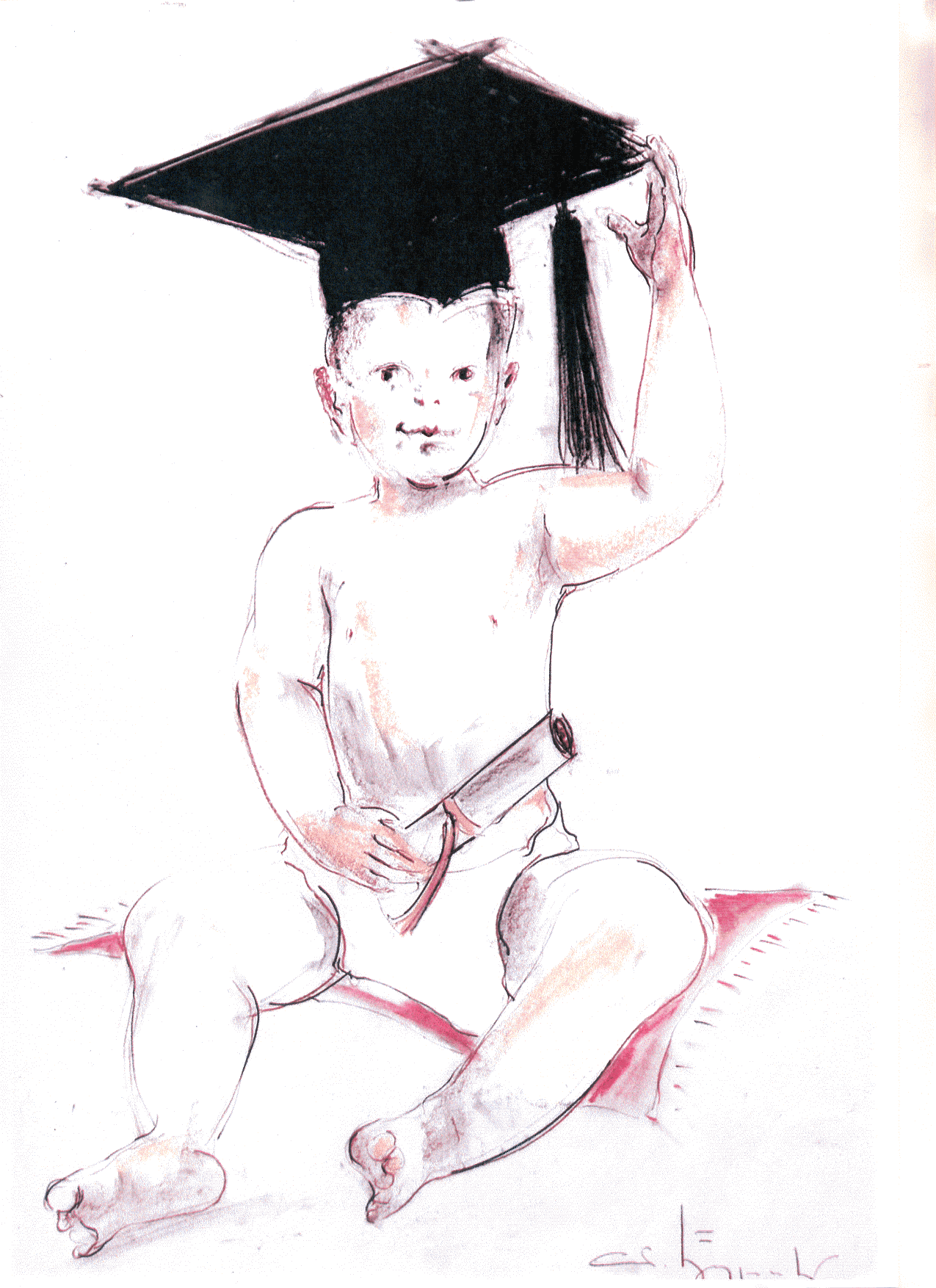 			     ГОДИШЊИ ПЛАН РАДА			ЗА РАДНУ 2021/2022.ГОДИНУ.				   септембар, 2021.Садржај: 1.Увод      1.1. Циљеви и задаци установе2.Услови рада установе2.1. Материјално-технички услови      2.1.1. Објекти за децу      2.1.2. Објекти за припрему хране        2.1.3. Стање опремљености    2.2. Кадровски услови2.3. Услови средине у којој Установа ради2.4. Примарни задаци-приоритети на којима ће се радити у текућој радној години3. Организација рада установе3.1. Бројно стање3.2. План васпитно-образовног рада         3.3.  Врсте васпитно- образовног рада      3.4.   Оперативни план организације васпитнообразовног рада за почетак радне године 2021/2022. у складу са епидемиолошком ситуацијом (COVID19).      3.5. Оперативни план активности предшколске установе у ситуацији ограниченог капацитета и прекида остваривања непосредног рада са децом у одређеном временском периоду ( у прилогу ).          3.3.1. Програм неге и васпитања деце до 3 године     3.3.2. Васпитно – образовни рад са децом од  3 – 5,5  година     3.3.3.  Припремни предшколски програм   - Планирање васпитно-образовног рада Установе    3.3.4.Трајање васпитно образовног рада по облицима рада    3.3.5.  Подела васпитног особља на групе    3.3. 6. Структура 40-часовне радне недеље свих запослених    3.3. 7. Радно време и распоред дневних активности      3.3.8. Календар датума значајних активности Установе     3.4.  План адаптације      3.5. Програм социјалне заштите деце      3.6. План стручног усавршавања4.Планови и програми стручних органа     4.1. План рада Педагошког колегијума4.2.  План рада Васпитно-образовног већа       4.2.1.Орјентациони планрада ВОВ-а4.3. План рада Стручног актива за развојно планирање4.4. План рада  Тима  за самовредновање4.5. План рада  Тима за инклузивно васпитање и образовање4.6. Тим за професионални развој4.7. Тим за обезбеђивање квалитета и развој установе5. Планови и програми руководећих органа, органа управљања и других оргена у      Установи5.1. Управни одбор5.1.1. План рада Управног одбора за радну 2021/22.годину.5.2.  Програм рада директора5.3. Годишњи оперативни план рада директора5.4. Програм рада Савета родитеља6.  Индивидуални планови и програми васпитног особља7. Планови и програми додатних активности7.1. Програм информатичког описмењавања и навикавање на енглески језик7.2.  Повремени програм „ Цртајмо и сликајмо заједно“7.3. Посете, излети8. Посебни планови и програми8.1. Програм унапређивања васпитно-образовног рада      8.2.  Здравствена првенција8.3. Програм заштите деце од насиља, злостављања и занемаривања у васпитно-образовним установама9. План и програм стручног усавршавања10. Програм дечије недеље11. Програм сарадње са друштвеном средином11.1. Сарадња са родитељима       11.2. Сарадња са организацијама и институцијама у окружењу       11.3. План за унапређивање родне равноправности12. Праћење остваривања и евалуација Годишњег плана рада Установе1. УВОДПредшколска установа ''Моравски цвет'', скраћени назив ПУ ''Моравски цвет'', (у даљем тексту: Установа), на инсистирање ресорног министарства, основала је Скупштина општине Жабари Одлуком  о оснивању број 60-2/98-01 на седници одржаној 24. 12. 1998. године.  Установа је први пут основана 1983. године. Дечји вртић обављао је делатност све до 1999. године ,у склопу основне школе „Дуде Јовић“ у Жабарима и основне школе „Х.Р.Трифуновић“ У Александровцу као одељење за предшколско васпитање и образовање. Као самостална, Установа ради од 01. 01. 1999. године.Делатност коју Установа обавља је  васпитање и образовање деце предшколског узраста. Установа обавља и делатност којом се обезбеђује исхрана, нега, превентивно-здравствена и социјална заштита деце предшколског узраста. ''Циљеви и принципи делатности предшколског васпитања и образовања су подршка:целовитом развоју и добробити детета предшколског узраста, пружањем услова и подстицаја да развија своје капацитете, проширује искуства и изграђује сазнања о себи, другим људима и свету;васпитној функцији породице;даљем васпитању и образовању и укључивању у друштвену заједницу;развијању потенцијала детета као претпоставке за даљи развој друштва и његов напредак.Принципи предшколског васпитања и образовања су:доступност: једнако право и доступност свих облика предшколског васпитања и образовања, без дискриминације и издвајања по основу пола, социјалне, културне, етничке, религијске или друге  припадности, месту боравка, односно пребивалишта, материјалног или здравственог стања, тешкоћа и сметњи у развоју и инвалидитета, као и по другим основама, у складу са законом.демократичност: уважавања потреба и права деце и породице, укључујући право на уважавање мишљења, активно учешће, одлучивање и преузимање одговорности;отвореност: грађење односа са породицом, другим деловима у систему образовања (школа), заједницом (институцијама културе, здравства, социјалне заштите), локалном самоуправом и широм друштвеном заједницом;аутентичност: целовит приступ детету, уважавање развојних специфичности предшколског узраста, различитости и посебности, неговање игре као аутентичног начина изражавања и учења предшколског детета, ослањање на културне специфичности;развојност: развијање различитих обликаа и програма у оквиру предшколске делатности у складу са потребама деце и породице и могућностима локалне заједнице, континуирано унапређивање кроз вредновање и самовредновање, отвореност за педагошке иновације.''Годишњим планом рада у складу са школским календаром, Развојним планом и Предшколским програмом уређују се време, начини, место и носиоци остваривања програма васпитања и образовања као и друга питања од значаја за функционисање установе.Годишњи план рада Установе за 2021/2022. годину настао је на основу:1. Општих основа програма предшколског васпитања и образовања;2. Развојног плана  ПУ ''Моравски цвет'' за период од 2021-2026. године3. Предшколског програма ПУ ''Моравски цвет'' , бр.181,од 18.6.2010.Закона: 1. Закон о основама система образовања и васпитања ''Сл.гласник РС''бр.88/17,27/18,10/19-др.закони2. Закон о предшколском васпитању и образовању ''Сл.гласник РС'' бр.18/10,101/17 3. Закон о уџбеницима ''Сл.гласник РС' бр.27/18 4.Закон о службеној употреби језика и писма ''Сл.гласник РС''бр.45/91,53/93,67/93,48/94, 101/05,30/10,47/18,48/2018 - испр.5. Закон о печату државних и других органа ''Сл.гласник РС''бр. 101/07 6. Закон о раду ''Сл.гласник РС''бр.24/05,61/05,54/09,32/13,75/14,13/17 - одлука УС,113/177. Закон о јавним набавкама ''Сл.гласник РС' бр,од.7.7.2020.) 8. Закон о буџетском систему ''Сл.гласник РС'' бр. 54/09,73/10,101/10,101/11,93/12,62/13, 63/13 - испр.,108/13,142/14,68/15 - др.закон,103/15,99/16,113/17 9. Закон о буџету Републике Србије за 2020.годину ''Службени гласник РС", 10. Закон о јавним службама ''Службени гласник РС", број 42/91,71/94,79/05 - др.закон, 81/05 - испр.др.закона,83/05 - испр.др.закона,83/14 - др.закон 11. Закон о општем управном поступку ''Сл.гласник РС'' бр.18/16 12.Закон о здравственој заштити ''Сл.гласник РС'' бр.107/05,72/09 - др.закон,88/10,99/10, 57/11,119/12,45/13 - др.закон, 93/14,96/15,106/15,113/17 - др.закон 13. Закон о социјалној заштити ''Сл.гласник РС'' бр.24/11 Подзаконских аката (правилника) Правилник о ближим условима за почетак рада и обављање делатности установа за децу ''Сл.гласник РС'' Правилник о календару образовно-васпитног рада основне школе за школску 2020/2021. годину ''Сл.гласник РС/Просветни гласник бр.'' 10/2018 Правилник о стандардима квалитета рада установе ''Сл.гласник РС/Просветни гласник''бр. 14/18 Правилник о ближим условима за организовање облика рада са децом и обављање појединих послова и услуга из делатности предшколске установе ''Сл.гласник РС /Просветни преглед''  Правилник о вредновању квалитетат рада установа ''Сл.гласник РС' Правилник о стандардима компентенција директора установа образовања и васпитања ''Сл.гласник РС''бр.38/13 Правилник о стручно педагошком надзору ''Сл.гласник РС''бр.43/12Правилник о ближим упутствима за утврђивање права на индивидуални образовни план, његова примена и вредновање ''Сл.гласник РС''бр.76/10 Правилник о додатној образовној, здравственој и социјалној подршци детета и ученику ''Сл.гласник РС''бр.63/10 Правилник о програму свих облика рада стручних сарадника ''Прос.гласник''бр.5/12 Правилник о протоколу поступања у установи у одговору на насиље, злостављање и занемаривање ''Сл.гласник РС''бр.30/10 Правилник о садржају образаца и начину вођења евиденције и издавању јавних исправа у предшколској установи ''Сл.гласник РС''бр.59/10 Правилник о ближим условима и начину остваривања социјалне заштите деце у предшколским установама ''Сл.гласник РС''бр.131/14 Правилник о дозволи за рад наставника, васпитача и стручних сарадника ''Сл.гласник РС'' бр.22/05,51/08,88/15,105/15,48/16 Посебан колективни уговор за запослене у установама предшколског васпитања и образовања чији је оснивач РС, аутономна покрајина и јединице локалне самоуправе ''Сл.гласник РС',7.7. 2020 Правилник о врстама, начину остваривања и финансирања посебних,  специјализованих програма и других облика рада и услуга које остварује предшколска установа ''Сл.гласник РС''бр.26/13 Правилник о ближим условима за остваривање припремног предшколског програма ''Сл.гласник РС''бр.5/12 Правилник о сталном стручном усавршавању и напредовању у звања наставника, васпитача и стручних сарадника ''Сл.гласник РС”бр.81/17 Правилник о ближим условима за утврђивање приоритета за упис деце у предшколску установу ''Сл.гласник РС” бр.44/2011 Правилник о општим основама предшколског програма ''Сл.гласник РС/Просветни гласник''бр.14/06 Општи протокол за заштиту деце од злостављања и занемаривања Влада Републике Србије, 2005 Посебан протокол за заштиту деце и ученика од насиља, злостављања и занемаривања у образовно-васпитним установама Републике Србија- Министарство просвете, 2007 Стратегија развоја образовања у Србији од 2020.до 2030.године, Правилник о полагању стручног испита за секретаре установе образовања и васпитања ''Сл.гласник РС''бр.8/11 Правилник о начину и поступку процене ризика на радном месту и у радној околини ''Сл.гласник РС''бр.101 Правилник о начину и поступку процене ризика на радном месту и урадној околини ''Сл.гласник РС” бр.101/05 Закон о основама система образовања и васпитања уређује основе система предшколског васпитања и образовања.Закон о предшколском васпитању и образовању ближе уређује предшколско васпитање и образовање, као део јединственог  система образовања и васпитања.Предшколским програмом дефинисани су услови, облици, садржаји и начини рада са децом. Васпитно-образовни рад ће се у наредној радној години одвијати у шест васпитних група кроз редовне и посебне програме, у оквиру целодневног и полудневног боравка. Развојни план служи као водич  за остварење жељених  циљева, средство за планирање развоја и као мера динамике планираног развоја.На основу Извештаја о раду за претходну радну годину постављени су циљеви и задаци за наредну радну годину.Важно је напоменути да је на садржину и обим Годишњег плана у великој мери утицао и реалан животни контекст у општини Жабари, који се огледа у неразвијености општине, великој разуђености насеља и изразито негативној стопи наталитета. Развојним планом Установе за период од 2021-2026. године предвиђено је да се обезбеди да сва деца остваре све своје потенцијале уз помоћ родитеља, васпитача и пријатеља из окружења у лепо уређеном амбијенту, уз обиље средстава и материјала, као и квалитетно и ефикасно пружање подршке и помоћи деци и њиховим родитељима. Да би се достигла постављена визија радиће се на: подизању квалитета васпитно-образовног рада квалитетнијим програмирањем, планирањем и евидентирањем; повећању квалитета васпитно-образовног рада иновирањем непосредног игровног контекста; подстицању дечјег развоја и напредовања систематским праћењем и посматрањем;унапређење професионалног развоја, повећањем  броја васпитно-образовних  радника установе, повећање разноликости понуде програм и услуга; подизању квалитета ресурса санацијом објекта и иновирањем екстеријера.ЦИЉЕВИ И ЗАДАЦИ УСТАНОВЕЦиљеви и задаци васпитно-образовног програма усмерени су на подстицање и развој свих дететових актуелних и потенцијалних способности и вештина (телесних, интелектуалних, социо-емоционалних и изражајних), уз наглашену комуникацијску и интеракцијску компоненту.Задаци Установе у  радној 2021/2022. години су:• да у складу са својим могућностима обезбеди повољне услове и стимулативну средину за оптимални развој потенцијала деце од  6 месеци до 6,5 година• да  побољша сарадњу са породицом, широм локалном средином обезбеди јединствоваспитних утицаја на дете, квалитетнији и богатији живот у Установи;• да обезбеди што квалитетнију примену Основа програма васпитно-образовног рада;• да реализује  припремни предшколски програма у циљу што боље спремности предшколаца за полазак у школу;• да у том смислу обезбеди континуирану едукацију стручног кадра;• да изнађе могућности квалитетнијег опремања затвореног и отвореног простора у коме бораве, живе, раде, уче деца;• да побољша о услове рада запослених, као и њихов материјални положај;• да у складу са потребама породица, условима и могућностима организује алтернативне облике рада са децом и одраслима (радионице, страни језик, играонице, дечја галерија, једнодневни излети и сл.) у Установи;• пружање и других услуга из делокруга рада Установе предвиђених Статутом.2. УСЛОВИ РАДА УСТАНОВЕ2.1. Материјално-технички услови  2.1.1. Објекти за децу	Капацитети објеката  задовољавају  потребе деце, родитеља и запослених,јер се број долазеће деце периодично мења. Деца јасленог узраста смешена су у исту радну собу у којој су и деца млађе групе, кухиња је премала за припремање толиког броја оброка, нема трпезарије за децу, магацина, одвојеног санитарног чвора за куварицу, вешернице, спремишта за метле. Васпитно особље од ове године има  одговарајућу канцеларију за стручно усавршавање и припремање за рад, који је настао преграђивањем једног дела собе. Помоћно-техничко особље (економ,вешерка),немају своје просторије.За потребе ложења у Александровцу,сваке године у току грејне сезоне ангажујемо ложача уговором о делу.Објекати су грађени 1983. године.                            	Објекат се редовно одржавао сваке године, у складу са могућностима оснивача. У другој половини  јула и августа 2021. године окречени су кухиња, магацин и санитарни чворови, као и просторије васпитних група. Саниране су пукотине у зидовима и офарбана столарија поправљене славине и казанчићи, хоблован и прелакиран пархет у Александровцу. Двориште Установе у Жабарима је пространо и одговарајуће за децу ,што није случај са двориштем у Александровцу. Постављена је нова бетонска стаза око зграде и нова прилазна стаза у објекту у Жабарима. У наредној години исто ће се у радити испред објекта у Александровцу, израда нових клупа по двориштима објеката, промена улазних врата на оба објекта, израда и постављање нове капије и ограде дворишта у Жабарима. Такође ће бити допуњена опрема за игру деце на отвореном. Посебна пажња биће посвећена естетском уређењу простора и припреми за нове основе програма од 2022.године.	Наравно,обзиром, на годину градње (1983) веома је проблематично и стање кровова на зградама као и на шупама оба објекта.Веома је битно,да у наредном периоду оснивач,општина Жабари,обрати пажњу на те проблеме и планира средства за ту намену.Успели смо да санирамо прокишњавање променом црепа, постављањем нових држача на улазу у објекат у Жабарима, а до краја ове календарске године планирамо то исто од радова у објекту „Пчелица“ у Александровцу.2.1.2. Објекти за припрему хране       	Храна се припрема у кухињи која се налази у објекту Установе у Жабарима и објекту у Александровцу. Временом се број уписане деце повећавао а самим тим се повећава и број оброка. Простор у кухињи је скучен и није могуће избећи укрштање чистог и прљавог. Уз велико залагање запосленог у кухињи до сада није било проблема у погледу санитарно-хигијенске исправности хране. Недостаје одговарајући магацински простор па није могуће набављати веће залихе већ се набавка намирница врши више пута недељно и више пута дневно у зависности од потреба и јеловника.  Такође недостаје и посебан санитарни чвор за кухињско особље. Кухиња је опремљена  квалитетном опремом и посуђем, али у наредном периоду се планира куповина ситног кухињског инвентара ( севкалице,миксери,супаче, шоље, тембали , плехови...).  И поред недостатка простора храна која се припрема за децу је задовољавајућег квалитета и у погледу укуса и у погледу санитарне исправности.  2.1.3. Стање опремљености    	Простор за реализовање припремног предшколског програма у Установи одговарајуће је опремљен намештајем, аудио-визуелним средствима и другим дидактичким материјалом. Радне собе за боравак млађе деце су довољно простране и доста добро опремљене намештајем и одговарајућим дидактичким средствима јер су за ове намене протеклих година издвајана значајна средства. Јаслена група има неопходне креветиће и опрему за боравак беба.	Све радне собе опремљене су за рад по савременој образовној технологији. Радна соба за децу у години пред полазак у школу има и центар за мултимедију, у коме деца уче уз помоћ рачунара. Набављени су и одговарајући образовни софтвери за децу предшколског узраста.      	Средства за васпитно образовни рад ће се и даље перманентно набављати у складу са одлукама Васпитно-образовног већа и материјалним могућностима Установе. Велики број средстава израђују и сами васпитачи, у сарадњи са родитељима.  	Установа поседује довољан број стручних књига, енциклопедија и приручника, који су доступни васпитачима и родитељима. 2.2. Кадровски условиПреглед броја запослених        Укупан број запослених  16, од којих је једна на одржавању трдноће,након чега ће користити боловање ради неге детета. Због специфичних услова средине у којој Установа ради (мали број становништва,нискастопа наталитета,миграција,  неразвијеност Општине) није могуће постојање свих потребних служби.Правне и административне послове обавља директор. Финансијске послове обавља лице ангажовано одлуком органа управљања, са којим се склапа уговор о делу. Једно лице обавља  послове економа, домара и ложача, једно послове спремачице, вешерке и сервирке, што није у складу са санитарним захтевима. Сви запослени су максимално ангажовани и у потпуности искоришћени. Број запослених је мањи од норматива, а планирана је  пријем два васпитача на одређено време до добијања сагласности надлежног Министарства. Васпитач ће се примити на основу  Извештаја о спољашњем вредновању квалитета рада установе бр: 424-614-1/2016-15 од 19.02.2016.године, од стране Министраства просвете, науке и технолошког развоја. У области Ресурси,вредновањем квалитета од стране наведеног Министарства , наведено је да број васпитно-образовних радника није у складу са нормативом, није запослен довољан број, односно нема довољно извршилаца.Установа је на основу Извештаја о спољашњем вредновању квалитета рада установе бр: 424-614-1/2016-15 од 19.02.2016.године, од стране Министраства просвете, науке и технолошког развоја, сачинила и на седници Управног одбора усвојила План унапређивања квалитета рада установе бр:105, од 28.03.2016.године, где је планирано повећање броја васпитача у складу са Правилником о мерилима за утврђивање економске цене програма васпитања и образовања у предшколским установама ( Сл.гл.РС бр: 146/14), односно нормативом.Носиоци остваривања програма васпитања и образовањаСви носиоци остваривања програма васпитања и образовања који су у радном односу на неодређено време имају положен стручни испит. Током године биће ангажован васпитач Марковић Милица, на одређено време,ради замене на  месту васпитача на коме ради директор, а до добијања сагласности надлежног Министарства, на пријем радника на новоотворено радно место, а по основу  Извештаја о спољашњем вредновању квалитета рада установе бр: 424-614-1/2016-15 од 19.02.2016.године, од стране Министраства просвете, науке и технолошког развоја, примиће се и два васпитача и то на одређено време до расписивања конкурса и коначне одлуке о пријему,а на основу сагласности надлежних министарстава,а по Извештају о спољашњем вредновању. На одређено време примљенљ је и Марија Јовић која се тренутно налази на боловању ради одржавања трудноће, као и Биљана Никодијевић која је примљена на место сервирке-вешерке до повратка радника са боловања или добијања сагласности на пријем радника.2.3. Услови средине у којој Установа радиРесурси Општине су ограничени, нема музеја, позоришта,... Установа осим свог простора највише користи спортско игралиште у непосредној близини. Деца често имају краће шетње по околини. Организују се и шетње до оближњих башта и воћњака.Двориште и зелене површине око објекта у Александровцу су незадовољавајуће. Веома лоше се одржава постојећи зелени појас над којим ингеренцију има МЗ Александровац. Нерегулисан је и на штету објекта утиче одржавање пијаце непосредно испред објекта.Због таквог стања справе испред објекта се стално поправљају,али су стално и у лошем стању. Околина око објекта у Жабарима је доста добра не само локацијом, већ и одржавањем . Деца често имају краће шетње до  разних установа које су у близини. Организују се и шетње до оближњих башта и воћњака, ове године планирана је посета Природњачком музеју у Свилајнцу о чему ће одлуку донети Савет родитељ Установе.2.4. Примарни задаци-приоритети на којима ће се радити у текућој радној годиниПриоритети на којима ће се радити у текућој радној години су реализовање циљева и задатака постављених у Прешколском програму и Годишњем плану рада за 2021/2022. годину. Осим тога, у циљу стварања модерне, отворене предшколске установе, која се ослања на дугогодишњу традицију и искуство и у исто време уважава научна достигнућа и уводи иновације организоваће се континуирано стручно усавршавање свих профила, радиће се на унапређивању материјалног и социјалног положаја запослених и инвестиционом и текућем одржавању. инвестиционо одржавање, уређење објекта и двориштаФинансијским планом предвиђено је да се текуће одржавање објекта и опреме финансира из општинског буџета. Набавка опреме врши се из средстава Републике. У табели су наведени  потребни радови који ће бити извршени у зависности од прилива планираних средстава.3. ОРГАНИЗАЦИЈА РАДА УСТАНОВЕ3.1. Бројно стањеОсновни облици рада са децом  су  целодневни , полудневни боравак и припремни предшколски програм. Родитељи бирају облике рада са децом према својим потребама. Табела 6.Облици рада са децом																					     Укупно:    101Деца узраста од десет месеци до пет и по година  распоређена су у две радне собе. Деца јасленог и млађег узраста бораве у истом простору. Деца средње мешовите групе бораве у другој радној соби. Деца узраста од пет и по до шест и по година (предшколска група) распоређена су у две васпитне групе – једну целодневног и једну полудневног боравка; рад са њима одвија се у адаптираном делу. Припремни предшколски програм реализује се у три васпитне групе од којих су две у седишту установе ,а трећа у објекту „Пчелица“ у Александровцу.Установа  нема простора за тзв. ''чисте'' групе, па се у једној радној соби,по потреби, смештају две васпитне групе. 3.2. План васпитно-образовног радаУстанова обавља делатност васпитања и образовања предшколске деце узраста од једне до шест и по година на основу Предшколског програма. Управни одбор усвојио је Предшколски програм 18. 06. 2010. године. Васпитно особље сачињава индивидуалне планове и програме по моделу А Општих основа програма. Посебна пажња у текућој години биће посвећена побољшању квалитета васпитно-образовног рада у смислу коришћења разноврснијих активности, ситуација и средина за учење. Укључивање свих интересних група (васпитача, родитеља, локалне заједнице) у осмишљавање и реализацију програма и планова. Планирање професионалног развоја вршити на основу самоврдновања свог рада. Обезбедити потребан број васпитача у односу на број деце по нормативу. Побољшати услове рада одржавањем и обогаћивањем  простора.  3.3.    ВРСТЕ ВАСПИТНО – ОБРАЗОВНОГ РАДАПРОГРАМ НЕГЕ И ВАСПИТАЊА ДЕЦЕ ДО 3 ГОДИНЕОрганизација целокупног рада у јаслицама биће прилагођена биолошким и психофизичким потребама и могућностима деце, захтевима савремених теоријско- практичних сазнања и објективних околности. Активности из области неге и васпитно – образовног рада реализоваће се према годишњим плановима који ће током године бити прилагођавани ситуацијама и карактеристикама групе са циљем стварања оптималних услова за свестрани развој деце.Стварањe повољне васпитне средине у којој ће дете стицати искуство по свом сопственом програму који ће га преводити у сазнавање себе и своје околине, али коју ће дете моћи мењати сходно својим могућностима, у функцији је основног задатка : да очува, подстиче и оплемењује спонтане изразе малог дете у односу на околину. Посебни задаци из оквира појединих аспеката развоја су : а) Физичко – сензорни развој : 	- јачање физичког развоја деце као основе правилног развоја свих органа, 	- подстицање развоја покрета,	- овладавање моториком као битним условом за развој детета,	- подстицање целовитог сензорног и перцептивног развоја,	- развијање навика.б) Емоционално – социјални развој : 	- пружање помоћи у развијању слике о себи и стицању поверења у своје способности,	- помагање детету у усвајању основних норми понашања у оквиру основних моралних вредности,	- подстицање позитивних и каналисање негативних емоција,		- пружање помоћи у превазилажењу развојних тешкоћа деце на емоционално – социјалном плану,	- радосно и задовољно дете.в) Сазнајни развој : 	- подстицати и неговати природну радозналост детета у односу на свет који га окружује,	- подржавати природну могућност детета да се уживљава у појаве и ситуације,	- подстицати развоја сензо – моторне интелигенције,	- подстицати вербализацију дечјих доживљаја и утисака, богатити дечји говор,	- стварати разноврсне услове за формирање и испољавање сензо – моторних и перцептивних способности,	- стварање могућности за извођење манупулативних радњи као основе мисаоних операција.3.3.2 .ВАСПИТНО – ОБРАЗОВНИ РАД СА ДЕЦОМ  3 – 5,5  ГОДИНАОпшти и јединствени циљ васпитно - образовног рада је да се допринесе целовитом развоју детета предшколског узраста тако што ће му се пружити услови и подстицаји да развија своје способности, прошири искуства и изгради сазнање себи, другим људима и свету.	Општи циљ предшколског васпитања означава три сфере развоја и васпитања детета : упознавање и овладавање самим собоом,развијање односа и сазнања о другим људима, развијање сазнања о околини и начинима деловања на њу.Васпитни циљеви остварују се у предшколској установи кроз низ спонтаних ситуација, слободно одабраних или заједничких активности при чему се користе различита средства. Васпитач као креатор васпитно – образовног рада у васпитној групи планира укупан рад и васпитну средину полазећи од посматрања и разумевања потреба деце, ради у складу са тим планом и процењује његове ефекте. Планирање и реализације васпитно – образовног рада вршиће се по моделу А  који се ослањаја на позитивна искуства васпитача и образовне праксе и садржи начела, циљеве, систем активности, организацију живота и васпитно – образовног рада, сарадњу са породицом и локалном заједницом.У овој радној години приоритетни задаци биће :планирање, реализација и евиденција васпитно – образовног рада у вртићу,структуирање васпитно – дидактичког материјала и животног простора у вртићу,иновирање васпитно – образовног рада у вртићу,вредновање остваривања програма и његових ефеката.Наведени циљеви и задаци оствариће се кроз систем активности који доприноси  појединим аспекатима развоја дечје личности будући да тежи стицању искуства и сазнања а у складу са потребама и могућностима сваког детета. ПРИПРЕМНИ ПРЕДШКОЛСКИ ПРОГРАМПрипремни предшколски програм реализоваће се са децом од 5,5 до 6,5 година и за сву децу рођену  од 1.03.2014. године и децу рођену у јануару и фебруару 2015 . године је обавезан. Програм ће се реализовати по моделу А у оба објека. Посебни задаци васпитно – образовног рада који се односе на развијање природних потенцијала детета оствариће се у неколико ширих области и то : у области физичког и сензомоторног развоја,у области емоционалног и вољног развоја,у области моралног – социјалног,у области интелектуалног развоја.ПЛАНИРАЊЕ ВАСПИТНО – ОБРАЗОВНОГ РАДА УСТАНОВЕУ јаслицама, рад са децом до 3 године планираће се на основу Закона о основама система васпитања и образовања «Сл. Гласник РС 72/09». Овај програм планирају и реализују медицинске сестре-васпитачи са средњом стручном. У вртићу рад са децом узраста од 3 до 6,5 година планираће се на основу Основа програма васпитно-образовног рада са децом узраста од 3 до 6,5 година (Министарство просвете и спорта РСрбије, Просветни преглед, Београд, 1996. год.) и Закона о основама система васпитања и образовања. Рад са децом узраста од 3 до 6,5 година планирају и реализују васпитачи са вишом или високом стручном спремом. Рад се обавља од 6 до 16 часова.У Припремном предшколском програму (у даљем тексту ППП) рад са децом узраста од 5,5 до 6,5 година планираће се на основу Основа програма васпитно-образовног рада са децом узраста од 3 до 6,5 година ( Закон о основама система васпитања и образовања, Сл. Гласник РС бр. 72/09). Рад са децом узраста од 5,5 до 6,5 година планирају и реализују васпитачи са вишом или високом стручном спремом. Реализација васпитно-образовног рада са децом траје 4 сата, а васпитачи раде 6 сати дневно.Педагошку документацију (планирање, запажање, еваулацију, евиденцију сарадње са породицом, сарадња са друштвеном средином, стручно усавршавање) васпитачи и медиц. сестаре васпитачи ће водити у радним књигама.Васпитач, као креатор програма васпитно-образовног рада у васпитној групи и истраживач сопствене праксе, планира укупан рад и васпитну средину, полазећи од посматрања и разумевања одређене деце у посебним условима, дела у складу са тим планом и процењује његове ефекте и ваљаност.	Планирање васпитно-образовног рада је условљено: општом концепцијом васпитања, организацијом живота у предшколској установи, дужином боравка деце, формирањем васпитних група и структуром простора.           Планирање педагошког рада се одвија на три нивоа: на нивоу васпитне групе, нивоу мање групе деце и нивоу индивидуалног детета.           Васпитно-образовни рад се планира на основу уочених интересовања деце (детета), проблема и уочених тешкоћа.           У отвореном систему васпитања детаљан програм учења и образовања није дат унапред, већ настаје у интеракцији деце, одраслих и средине у којој бораве. Стога је планирање континуиран процес, саставни део васпитне праксе, а не формалан, унапред дат и сврха сам себи.3.3.4.ТРАЈАЊЕ ВАСПИТНО–ОБРАЗОВНОГ РАДА  ПО ОБЛИЦИМА РАДАПредшколска установа ''Моравски цвет'' ради од 06,30 до 15,30 сати. Васпитно-образовни рад се реализује са децом јасленог и вртићког узраста. Дежурства се организују од 06,30 до 07 сати, као и од 15 и 30 до 16 сати по подне, док помоћно особље ради до 17 часова,а по потреби се остаје и дуже од зависности од обавеза и распореда.Припремни предшколски програм организује се у седишту и ван седишта Установе-у трајању од 4 сата и у целодневном трајању у централном објекту.3.3.5.  Подела васпитног особља на групеЈаслена група: Тодоровић Рената, Наташа ПетровићМешовита група : Данијела Пајић , Дајана ЂурићСредња група: Марковић Милица, Средња мешовита група:Милена Јанковић, Катарина Настић  , Предшколске групе: Китановић Виолета,Ђорђевић Љиљана  и Живковић Весна.3.3. 6. Структура 40-часовне радне недеље свих запослених	Васпитно особље ради 30 сати недељно непосредно са децом. Осталих 10 сати распоређује се решењима о структури 40-очасовне радне недеље за планирање, припремање за рад, вођење педагошке документације, сарадњу са родитељима, естетско уређење простора и стручно усавршавање. Васпитач у предшколској групи остварује припремни предшколски програм у полудневном трајању 20 сати. Осталих 20 сати распоређује се решењима о структури 40-очасовне радне недеље за планирање, припремање за рад, вођење педагошке документације, сарадњу са родитељима, естетско уређење простора, вођење летописа, рад у стручним органима и стручно усавршавање.	Помоћно-техничко особље ради 40 сати недељно у објектима на основу Правилника о систематизацији радних места. 	У прилогу: Решења о 40-то часовној радној недељи за васпитно особље и решења о распоређивању осталог особља у радој 2021/2022.години.   Структура 40-точасовног радног временаваспитач -целодневни програм Структура 40-точасовног радног временамедицинска сестра-васпитач3.3. 7. Радно време и распоред дневних активности       	Радна година почиње 01. 09. 2021. а завршава се 31. 08. 2022. године.      	У Установи се празнују државни и верски празници у складу са законом.     	Деца уписана у предшколске групе и млађа деца уписана на полудневни боравак поштоваће основно-школски календар за 2021/2022. годину. Деца  уписана на целодневни боравак такође могу да користе зимски и летњи распуст ако то желе. У време распуста родитељи не плаћају режијске трошкове.      	Радно време Установе је од 6,30 до 15,30  часова. Деца су распоређена, према потребама родитеља у целодневни (четири  васпитне групе) и полудневни боравак (једна васпитна група). Деца уписана на целодневни боравак могу да бораве у Установи од 6 30 до 15 30 часова, а на полудневни од 7 30 до 12 30 часова. Припремни предшколски програм реализује се у периоду од 900 до 1300 часова. Додатни програм рачунарског описмењавања и навикавања на енглески језик организује се од 700 до 800 и од 14оо до 1530 часова, повремени програм „ Цртајмо и сликајмо заједно“ за родитеље и децу организује се повремено , два до три пута месечно.  	Пријем деце врши се до 800 часова, када почиње доручак. Програм васпитања и образовања реализује се од 930 до 1130. Деца ручају од 1130 до 12 часова у млађим групама, а у старијој од 1200 до 1230, после чега је до 14 часова подневни одмор за децу до пет година, и мирне активности за децу старијег узраста која су на целодневном боравку. Ужина се у 14 часова, после чега је  одлазак кућама до 1530.      	Пријављивање деце за наредну 2022/2023.  радну годину трајаће месец дана и вршиће се у мају 2022. на основу конкурса. Конкурс ће се објавити у локалним медијима , на огласној табли Установе, на сајту Установе. Пријем деце врши комисија за пријем на основу Правилника о мерилима за упис деце у Предшколску установу ''Моравски цвет'' из Жабара. Комисија има три члана, од којих су два васпитачи, које именује Васпитно-образовно веће, и медицинска сестра-васпитач. Предност приликом пријема имају деца чија су оба родитеља запослена (или студенти), деца из социјално угрожених породица и  треће и четврто дете. Упис деце после наведеног рока могућ је само ако има слободних места, а најкасније до краја фебруара 2023.  Радници  ће  користити  годишњи  одмор  у летњем периоду, према важећим законским прописима. 	Објекат у Александровцу биће затворен у јулу и августу , док ће тада објекат у Жабарима бити дежуран, због коришћења годишњих одмора. Васпитно-образовно особље јавиће се на посао 31.08.2022.године, а кувари и помоћно особље 27.08.2022.године.3.3.8. Календар датума значајних активности Установеорганизовање програма Дечја недеља                               октобар 2021.новогодишње свечаности                                                 децембар 2021.Светосавска прослава                                                             јануар 2022. прослава Дана жена                                                                  март 2022.обележавање Дана Вртића                                                      април 2022. маскенбал                                                                                     мај 2022. завршна приредба предшколске групе     и ученика IV разреда                                                                    јун 2022.	Током године Установа ће представљати  свој рад у локалним медијима , сајту и на својој  фејсбук страници. За ажурирање података задужени су сви васпитачи и директор Установе у складу са својим подручјем рада.	Посете дечјим позоришним представама организоваће се  у сарадњи са носиоцима културе у нашој Општини. 3.4. . ПЛАН АДАПТАЦИЈЕ  Оквирни план адаптације за 2021/22.ОПЕРАТИВНИ ПЛАН ОРГАНИЗАЦИЈЕ ВАСПИТНООБРАЗОВНОГ РАДА ПУ,,МОРАВСКИ ЦВЕТ''ЖАБАРИ ЗА ПОЧЕТАК РАДНЕ 2021/2022. ГОДИНЕ У СКЛАДУ СА ЕПИДЕМИОЛОШКОМ СИТУАЦИЈОМПредшколска установа ће радити уа сарадњи са кризним штабом општине Жабари на превентивним мерама .Одговорно лице за спровожење превентивних мера  је радник на превентиви Милена Јанковић за објекат у Александровцу и Тодоровић Рената за објекат у Жабарима.3.5. ПРОГРАМ СОЦИЈАЛНЕ ЗАШТИТЕ ДЕЦЕ	Установа нема социјалног радника тако да сви задаци у овој области спадају у домен рада и послова директора, васпитача, мед.сестара-васпитача, ПЗЗ службе. Осим тога, значајну улогу у реализацији овог програма има и тим за заштиту деце од насиља, злостављања и занемаривања.План активности социјалне заштите деце 3.6. ПЛАН СТРУЧНОГ УСАВРШАВАЊА ВАПИТНОГ ОСОБЉА У 2020-2021. ГОДИНИСтручно усавршавање је потреба и дужност свих стручних радника у установи. Циљ овог процеса је стицање компетенција потребних за рад, као и успешно праћење, планирање, реализација и евалуација васпитно-образовног рада. Постоје два нивоа стручног усавршавања : интернo и екстернo.   Васпитачи попуњавају Личне планове професионалног развоја где се изјашњавају о томе  на који начин  ће напредовати у струци у новој радној години, како на интерном тако и на екстерном нивоу (које им улоге одговарају, теме, чиме планирају да се баве и истражују). На основу анализе анкета личног плана професионалног развоја за радну 2020/21.годину,овај Тим је утврдио области у којима васпитачи желе да стекну додатне компетенције: 1.Инклузивно образовање2.Пројектно планирање3.Драмско ствараластво4.Интерперсонална комуникација-односиНакон и на основу тога се израђује Годишњи план стручног усавршавања на нивоу Установе.                       Начин финансирања обавезног стручног усавршавања:ПЛАНИРАНА СЛУЖБЕНА ПУТОВАЊА У 2021-2022. ГОДИНИОСТАЛЕ СПЕЦИЈАЛИЗОВАНЕ УСЛУГЕ: ЛЕТОВАЊЕ ДЕЦЕ, ИЗЛЕТИ И МАНИФЕСТАЦИЈЕ ДЕЦЕ И ВАСПИТАЧА4.ПЛАНОВИ И ПРОГРАМИ СТРУЧНИХ ОРГАНА      4.1. План рада Педагошког колегијумаПедагошки колегијум чине директор Весна Живковић, васпитач  Виолета Китановић и васпитач Данијела Пајић. Записник Педагошког колегијума водиће васпитач Виолета Китановић.Педагошки колегијум разматра питања од значаја за функционисање установе и остваривање делатности а своју активност реализује кроз састанке који се одржавају  једном месечно, а по потреби и чешће.Он разматра питања и даје мишљење у вези са пословима директора, а везаним за планирање и организацију остваривања програма васпитања и образовања и свих активности Установе, остваривање развојног плана Установе, сарадњу са органима јединице локалне самоуправе, организацијама и удружењима, планирање и праћење стручног усавршавања и спровођење поступка за стицање звања наставника, васпитача и стручног сарадника.Педагошким колегијумом председава и руководи директор, а надлежност, начин рада и одговорност се уређују статутом Установе. 4.2. План рада Васпитно-образовног већаВаспитно образовно веће чине: 6 васпитача , 4 медицинске сестре- васпитача и директор – васпитач који и руководи радом. Васпитно образовно веће се бави питањима која су значајна за рад предшколске установе, нарочито за васпитно образовни процес, анализира реализацију васпитно образовног рада за одређени временски период и планира будуће активности, доноси одлуке о набавци дидактичког материјала, стручних часописа и литературе, радних листова за децу и др.Стручно усавршавање васпитача одвијаће се у складу са потребама васпитача и понуђеним програмима, нарочито за васпитаче који раде у ''малој школи''. Највећи значај придаваће се семинарима које ће организовати Министарство просвете и Удружење васпитача, као и размени искустава са другим предшколским установама. За све васпитаче биће организовано похађање акредитованог програма у сарадњи са другим, мањим предшколским установама јер због малог броја васпитача нема могућности да се организује самостално.Записник са седница водиће васпитач Виолета Китановић.4.2.1. ОРИЈЕНТАЦИОНИ ПЛАН РАДА ВАСПИТНО ОБРАЗОВНОГ ВЕЋАОКТОБАРОрганизовање активности у Дечјој недељиПроцена адаптације деце, родитеља и васпитача Анализа рада у протеклом периоду, утврђивање задатака за  наредни период  Текућа питања        ДЕЦЕМБАРОбележавање Новогодишњих празника   Договор о изради средстава за васпитно образовни рад за време зимског распуста  предшколске групе   Текућа питања    ФЕБРУАРОбележавање Дана жена   Анализа рада у првом полугодишту радне године     Договор и предлози о могућностима даљег уређења дворишта   Текућа питања    АПРИЛОрганизовање маскенбалаДоговор о набавци дидактичког материјала Извештај о реализацији стручног усавршавањаИзвештај директора о самовредновању квалитета рада   Текућа питања     ЈУНДоношење предлога Предшколског програма Обележавање краја радне године за предшколце Организовање излета   (еколошки дан)   Процена реализације рада у радној 2021/2022. години  Текућа питања  ЈУЛПријем деце и распоред по групамаПостављање смерница за израду Годишњег плана рада за 2022/23. годинуИзвештај о реализацији Годишњег плана радаТекућа питањаСЕПТЕМБАР Доношење Плана рада Васпитно образовног већа за 2022/23.  годину   Договор о дечјој штампи, стручним часописима и литератури  Начин рада у септембру  2022.    Договор о набавци дидактичког материјала  Разматрање Годишњег плана радаПланови рада свих Тимова     Текућа питања 4.3.План рада  Стручног  актива за развојно планирање Акциони план за Тима за развојно планирање за радну 2021/2022.годину На основу дописа Министарства просвете, науке и технолошког развоја, број 610-00-00677/2020-07, који је добила предшколска установа, а односи се на припрему за почетак радне 2021/22.год., у контексту епидемиолошке ситуације у вези са COVID-19. У складу са постојећом ситуацијом, услед епидемије COVID-19, у циљу благовремене и ефикасне припреме за нову радну годину, неопходно је размотрити различите моделе функционисања установе почев од септембра 2021.године. Стога је потребно додатно планирање, са посебном пажњом на активности, носиоце, динамику, механизме праћења и евалуације, као и евентуалне измене планова у сегментима који се односе на:Заштиту здравља и безбедност деце, родитеља и запослених;Остваривање програма васпитно- образовног рада у циљу подршке добробити и целовитом развоју деце у реалном контексту;Партнерство са породицом и пружање подршке породицама;Подршку запосленима, стручно усавршавање и професионални развој.Акциони план Тима за развојно планирање за радну 2021/22.годину, између осталог садржи и три модела функционисања установе, a сачињен је на основу Оперативног плана предшколске установе за 2021/2022., који такође садржи три модела функционисања установе, услед епидемије:Рад установе у пуном капацитету.Рад установе у ограниченом капацитету (долазак деце у установу код које непостоји алтернативни начин бриге, просторни капацитети, кадровски капацитети, потпун и постепени повратак деце у колектив у складу са актуелним епидемиолошким препорукама, услови за остваривање непосредног васпитно-образовног рада у програмима у различитом трајању, стањео премљености,..)- ради заштите здравља и безбедности деце, родитеља и запослених. Сви запослени у установи су носиоци активности у случају рада у ограниченом капацитету. Остваривање програма васпитно-образовног рада у циљу подршке добробити и целовитом развоју деце у реалном контексту реализују васпитно особље, родитељи и деца као и стручни тимови са координаторима. Партнерство са породицом и пружање подршке породицама је на тимовима,  руководиоцу установе и васпитном особљу као и стручним сарадницима (педагог, психолог)које ћемо ангажовати у случају потребе из Центра за социјални рад и ОШ ,, Дуде Јовић“ Жабари. Сарадња ће се одвијати и са другим предшколским установама из округа и ДЗ Жабари.Прекид остваривања непосредног рада са децом у одређеном временском периоду (пружање подршке деци и породици, путем онлајн фејсбук групе „Моравски цветићи“, путем вибер групе „Пчелица“  и других облика комуникације: телефонски разговори, евидентирање и праћење остваривања васпитно-образовног рада и праћење остваривања подршке деци и породици, обавештења у писаној форми постављена на видним и доступним местима).Оперативни план се израђује на основу:-Искуства запослених за време прекида непосредног васп-обр. Рада изазваног пандемијом вируса Ковид -19 од марта до маја.-Измена и допуна акта о процени ризика на радном месту и радној околини за ПУ ,,Моравски цвет“ Жабари од 10.7.2020.-Просторних и кадровских капацитета и материјалне опремљености.  Области које ће бити унапређивана радне 2020/2021.год., је: ОРГАНИЗАЦИЈА РАДА И РУКОВОЂЕЊЕ.Развојни циљ, за област Организација рада и руковођење:Лидерско деловање директора доприноси развоју установе.Област: Организација рада и руковођење.Чланови Тима за развојно планирање:Директор: Весна ЖивковићВаспитач: Милица МарковићВаспитач: Данијела ПајићМед. сестра васпитач: Рената ТодоровићПредседник Савета родитеља „Моравски цвет“: Ивана ПајићРед локалне самоуправе: Живорад НастићЗадатак Актива је да прати реализацију Развојног плана за период од 2021-2026. године и повремено се састаје у циљу евалуације.Записнике ће водити Милица Марковић.4.4. План рада  Тима за самовредновањеАкциони план Тима за самовредновање, за радну 2020/2021. годину  На основу дописа Министарства просвете, науке и технолошког развоја, број 610-00-00677/2020-07, који је добила предшколска установа, а односи се на припрему за почетак радне 2021/22..год., у контексту епидемиолошке ситуације у вези са COVID-19. У складу са постојећом ситуацијом, услед епидемије COVID-19, у циљу благовремене и ефикасне припреме за нову радну годину, неопходно је размотрити различите моделе функционисања установе почев од септембра 2021.године. Стога је потребно додатно планирање, са посебном пажњом на активности, носиоце, динамику, механизме праћења и евалуације, као и евентуалне измене планова у сегментима који се односе на:Заштиту здравља и безбедност деце, родитеља и запослених;Остваривање програма васпитно- образовног рада у циљу подршке добробити и целовитом развоју деце у реалном контексту;Партнерство са породицом и пружање подршке породицама;Подршку запосленима, стручно усавршавање и професионални развој.Акциони план Тима за самовредновање за радну 2021/22.годину, између осталог садржи и три модела функционисања установе, a сачињен је на основу Оперативног плана предшколске установе за 2021/2022., који такође садржи три модела функционисања установе, услед епидемије:Рад установе у пуном капацитету.Рад установе у ограниченом капацитету (долазак деце у установу код које непостоји алтернативни начин  бриге, просторни капацитети, кадровски капацитети, потпун и постепени повратак деце у колектив у складу са  актуелним епидемиолошким  препорукама, услови за остваривање непосредног васпитно-образовног рада у програмима у различитом трајању, стање опремљености,..)- ради заштите здравља и безбедности деце, родитеља и запослених. Сви запослени у установи су носиоци активности у случају рада у ограниченом капацитету. Остваривање програма васпитно-образовног рада у циљу подршке добробити и целовитом развоју деце у реалном контексту  реализују васпитно особље, родитељи и деца као и стручни тимови са координаторима. Партнерство са породицом и пружање подршке породицама је на тимовима,  руководиоцу установе и васпитном особљу као и стручним сарадницима (педагог, психолог)које ћемо ангажовати у случају потребе из Центра за социјални рад и ОШ ,, Дуде Јовић“ Жабари. Сарадња ће се одвијати и са другим предшколским установама из округа и ДЗ Жабари.Прекид остваривања непосредног рада са децом у одређеном временском периоду (пружање подршке деци и породици, путем онлајн фејсбук групе „Моравски цветићи“, путем вибер групе „Пчелица“  и других облика комуникације: телефонски разговори, евидентирање и праћење остваривања васпитно-образовног рада и праћење остваривања подршке деци и породици, обавештења у писаној форми постављена на видним и доступним местима).Оперативни план се израђује на основу:- Искуства запослених за време прекида непосредног васп-обр. Рада  изазваног пандемијом вируса Ковид -19 од 16. марта до 11. маја.2020.године.-Измена и допуна акта о процени ризика на радном месту и радној околини за ПУ ,,Моравски цвет“ Жабари од 10.7.2020.-Просторних и кадровских капацитета и материјалне опремљености.  Област која ће бити самовренована у радној 2021/2022.год.,је:Организација рада и руковођење.Развојни циљ:Лидерско деловање директора доприноси развоју установе.Задатак Тима за самовредновање, за радну 2021/2022.год., је:Планирање професионалног развоја вршити на основу самовредновања свога рада.Област: Организација рада и руковођење.И ове ране 2021/2022.год.,наставићемо са вредновањем и других области, као и пружањем подршке деци и породици услед епидемије COVID-19.Чланови Тима за самовредновање:Директор: Весна ЖивковићВаспитач: Милица МарковићВаспитач: Данијела ПајићМед. сестра васпитач: Рената ТодоровићМед. сестра васпитач: Дајана ЂурићМед. сестра васпитач: Милена ЈанковићВаспитач: Катарина НастићВаспитач: Виолета КитановићВаспитач: Љиљана ЂорђевићПредседник Савета родитеља „Моравски цвет“: Ивана  Пајић      4.5. План рада  Тима за инклузивно васпитање и образовањеСтручни тим за инклузивно образовање у предшколској установи, у складу са Законом, чине васпитач, стручни сарадник, сарадник, родитељ, односно старатељ, а у складу са потребама детета и педагошки асистент, односно пратилац за личну помоћ детету, на предлог родитеља, односно старатеља.	Тим за инклузивно васпитање и образовање (ТИВО) ПУ „ Моравски цвет“ из Жабара чине:Весна Живковић – директорДанијела Пајић– васпитачВиолета Китановић– васпитач Ђурић Дајана, мед.сестра-васпитач.Лазар Јанковић-представник родитеља.Љиљана Ђорђевић-васпитач.Записнике са састанака води Данијела Пајић, васпитач.Општи циљеви којима се води Тим су унапређење квалитета живота деце са тешкоћама у развоју, деце из социјално маргинализованих група, подстицање развоја све деце уз девизу ,,Вртић по мери детета“.	Специфични циљеви су: -Обезбеђивање и унапређивање услова за боравак деце са тешкоћама у развоју у редовним васпитним групама;-Примена, развој и праћење модела добре инклузивне праксе у предшколским установама	Координатор Тима за инклузију је Данијела Пајић.Активности које планирамо да спроведемо у наредној радној години су:-Анализа реализације програма за инклузивно образовање и рада Тима у претходној раној години;-Анализа актуелне ситуације- број деце којима је потребна додатна подршка и врста додатне подршке;-Формирање базе података;-Сагледавање потребе за израдом ИОП-а за свако појединачно дете;-Израда ИОП-а ако се за то стекну услови и достављање Педагошком колегијуму на усвајање;-Сагледавање потреба и могућности за унапређење и обогаћивање средине за учење и развој у радним собама и набавка одговарајуће дидактичке подршке за децу-Упознавање Васпитно-образовног Већа са радом Тима-Организовање састанака са васпитачима у чијим се групама налазе деца са сметњама у развоју ради добијања информација о напредовању деце, сарадњи са родитељима, потешкоћама на које наилазе у раду и др.-Остварити контакте са другим Тимовима за инклузију из округа и шире;-Остварити контакте и сарадњу са различитим установама и организацијама из локалне средине које могу допринети унапређењу инклузивног васпитања и образовања у ПУ;-Учешће у манифестацијама у локалној заједници;-Промовисање инклузивног васпитања и образовања на локалу;-Организовати састанак Тима на коме ће се анализирати и евалуирати документација о праћењу и напредовању деце, документација о спровођењу мера индивидуализације у раду са децом и примени мера подршке.-Пружити помоћ групним васпитачима.	Носиоци ових активности су координатор, чланови Тима, родитељи и сви запослени, као и деца.4.6. ТИМ ЗА ПРОФЕСИОНАЛНИ РАЗВОЈРад Тима за професионални развој се планира у складу са Оперативним планом рада установе, тј. са могућношћу рада онлајн у случају погоршања епидемиолошке ситуације и евентуалне обуставе непосредног васпитно-образовног рада.Чланови Тима:1.Весна Живковић- директор2.Данијела Пајић- васпитач3.Милица Марковић- васпитач4.Виолета Китановић- васпитач5.Рената Тодоровић- мед. сетра- васпитач6.Лазар Јанковић- представник Савета родитеља7. представник локалне самоуправеКоординатор Тима је Данијела Пајић.Циљеви и задаци: -Јачање компетенција васпитача и мед. сестара-Унапређивање васпитно-образовног рада-Израда плана стручног усавршавања-Обавештавање васпитног особља о актуелним семинарима-Праћење интерног и екстерног стручног усавршавања-Организација семинара у Установи-Праћење рада приправника-Сарадња са Удружењима васпитача и мед.сестара Браничевског округа	Рад Тима ће се ослањати на Правилнике о стручном усавршавању и дозволи за рад наставника, васпитача и стручних сарадника.4.7. ТИМ ЗА ОБЕЗБЕЂИВАЊЕ КВАЛИТЕТА И РАЗВОЈ УСТАНОВЕЧланови тима:Весна Живковић– директор Данијела Пајић– васпитач Катарина Настић– васпитач Виолета Китановић– васпитач Милица Марковић– васпитач Рената Тодоровић– мед. сестра васпитачДанијела Бекић - представник родитеља Ивана Пајић - представник Управног одбора установе представник локалне заједницеЗАДАЦИ:Прати и вреднује квалитет рада стручних органа, предлаже мере за унапређивање квалитета и ефикасности рада;Прати и вреднује квалитет рада тимова, предлаже мере за унапређивање квалитета и ефикасности рада;Сарађује са тимом за самовредновање рада у процени квалитета рада предшколске установе, предлаже мере за унапређивање квалитета;Сарађује са активом за развојно планирање у изради нацрта Развојног плана предшколске установе;У сарадњи са активом за развојно планирање прати и вреднује реализацију активности предвиђених Развојним планом установе;У сарадњи са тимовима установе прати и вреднује реализацију активности предвиђених акционим плановима и годишњим плановима рада тимова;Прати и вреднује реализацију предшколског програма, предлаже мере за унапређивање квалитета;Прати и вреднује реализацију Годишњег плана рада установе и предлаже мере за унапређивање квалитета;Предлаже приоритетне развојне циљеве и задатке за сваку радну годину и учествује у изради Годишњег плана рада установе.ПЛАН РАДА ТИМА ЗА ОБЕЗБЕЂИВАЊЕ КВАЛИТЕТА И РАЗВОЈ УСТНОВЕ ЗА 2021./2022. ГОДИНУТим за обезбеђивање квалитета и развој установе чине представници запослених ,родитеља односно других законских заступника,јединице локалне самоуправе,односно стручњака за поједина питања. Стални чланови Тима за обезбеђивање квалитета и развој установе су директор и запослени . Тим заобезбеђивање квалитета и развој установе имаће следеће надлежности :Стараће се о обезбеђивању и унапређивању квалитета васпитно-образовног рада и матерјално-техничких услова у установи;Пратиће остваривање предшколског програма;Стараће се о остваривању циљева и стандарда постигнућа;Стараће се о развоју компетенција;вредноваће резултате рада васпитача, медицинских сестара-васпитача;Пратиће и утврђиваће резултате рада деце;Пратиће иновације у васпитању и образовању;Предлагаће мере за унапређивање квалитета;Пратиће објављивање конкурса за учешће у пројектима и семинарима и припремама за исте уколико ,уколико се ситуација око епидемије COVID-а 19 смири.У претходној школској години имали смо појаву пандемије вируса COVID -19 којим је захваћена цела планета. Ова епидемија још увек траје и у складу са тим и са препорукама епидемиолошког тима и кризног штаба ПУ ,, Моравски цвет“ у Жабарима са објектом у Александровцу спроводи све неопходне мере заштите од заражавања овим вирусом . то значи да се просторије установе редовно дезинфикују ,проветравају, сви запослени носе маскеи визире, редовно се мери температура како деци тако и родитељима , при доласку у вртић и деци контролно мерење у 11 сати. Постављене су дезо-баријере на улазу а родитељи не могу да уђу у просторије установе већ децу од њих преузима васпитач који врши тријажу. Обзиром да пандемија још увек траје, овим планом је предвиђено да установа ,уколико се за то укаже потреба, функционише по следећим моделима: Рад у установи у пуном капацитетуРад установе у ограниченом капацитетуПрекид остваривања непосредног рада са децом у одређеном временском периоду.5. ПЛАНОВИ И ПРОГРАМИ РУКОВОДЕЋИХ ОРГАНА, ОРГАНА УПРАВЉАЊА И ДРУГИХ ОРГАНА У ВРТИЋУ5.1. Управни одбор	Управни одбор има девет чланова и то по три члана из реда родитеља, запослених и локалне самоуправе. Надлежност органа управљања одређена је законом а његов рад уређен је кроз Пословник о раду.  Планирано је да  пет пута годишње има редовне седнице. Ванредне седнице се могу сазвати и мимо плана уколико се за то укаже потреба. Седницама Управног одбора присуствује и директор Предшколске установе, без права одлучивања.Записнике са седница водиће васпитач Виолета Китановић,члан Управног одбора,а у њеном одсуству по одлуци Управног одбора за ту седницу.5.1.1. ПЛАН РАДА УПРАВНОГ ОДБОРА ЗА РАДНУ 2021/2022. ГОДИНУЈул- Септембар 2021.Усвајање извештаја о реализацији Годишњег плана рада за 2020/2021. годинуУсвајање извештаја о раду директора у радној 2020/2021.годиниУсвајање Годишњег плана рада за 2021/2022. годинуДоношење одлуке о ребалансу финансијског плана за 2021. годинуДоношење предлога финансијског плана за израду буџета за 2022. годину,Доношење одлуке о радном времену установе од радне 2021/22.години,Усвајање извештаја о раду васпитно-образовног већа за радну:2020/21.годину,Усвајање планова рада за месец септембар 2021.године,свих васпитних група,Доношење одлуке о мрежи,облицима,организацији и броју уписене деце у шк.2021/22.години,Текућа питања Октобар 2021.Доношење предлога финансијског плана за 2022. годинуДоношење одлуке о ребалансу финансијског плана за 2021. годинуРазматрање Извештаја комисије о пријављеним кандидатима за директора установеРазматрање могућности за организовање посебних, специјализованих програма и других облика рада и услуга које остварује предшколска установаДоношење одлуке о годишњем пописуТекућа питањаДецембар 2021.Усвајање финансијског плана за 2022. годинуРазматрање записника о инспекцијским прегледимаРазматрање реализације противпожарне заштитеТекућа питањаМарт 2022.1.Разматрање извештаја о попису на дан 31. 12. 2021. године и стању пописних листаУсвајање завршног рачуна и извештаја о пословању за 2021. годинуДоношење одлуке о расписивању конкурса за пријем деце за радну 2022/2023.Доношење одлуке о формирању комисије за пријем децеДоношење Решења о избору директора на основу именовања од стране Министарства просвете, науке и технолошког развоја ( одлуку о избору доноси надлежни министар) Разматрање услова рада и утврђивање предлога мера за њихово побољшањеТекућа питањаЈун 2022.Доношење одлуке о пријему деце по расписаном конкурсуУсвајање извештаја директора о самовредновању квалитета радаДоношење одлуке о организовању посебних, специјализованих програма и других облика рада и услуга које остварује предшколска установа у радној 2022/2023.Текућа питања           Јул 2022.1.Разматрање Извештаја о раду свих тимова,2. Разматрање извештаја о васпитном раду по групама,3. Разматрање извештаја о стручном усавршавању4. Разматрање извештаја о реализацији Годишњег плана рада за 2021/22.,5. Извештаји 2021/22.,6.Текућа питањаПоред редовних седница органа управљања предвиђених планом, по потреби  се могу сазивати  и ванредне седнице. Седнице Управног одбора могу се одржавати мејлом, телефонски или класично у зависности од потреба, хитности и епидемиолошке ситуације,а све у циљу безбедности здравља свих чланова и корисника. Током лепог времена седнице ће се одржавати у дворишту вртића у Жабарима.5.2. Програм рада директораДиректор Установе одговоран је за законитост рада и успешно обављање делатности. Поред послова директора утврђених законом, обавља и правне и административне послове. Учествује у непосредном васпитно-образовном раду у предшколској групи,када се за тим укаже потреба ради уштеде средстава. У току године директор:планира остваривање васпитно-образовног рада (израда предлога Годишњег плана и пратећих програма у складу са Развојним планом);организује остваривање програма васпитања и образовања;стара се о доследној примени Правилника о мерама за безбедност деце и Правилима понашања запослених, родитеља и деце;организује педагошко-инструктивни увид и надзор и предузима мере за унапређивање и усавршавање рада васпитног особља;стара се о добрим међуљудским односима у колективу уз међусобно уважавање и толеранцију;планира стручно усавршавање запослених;предузима мере ради извршавања налога просветног инспектора и просветног саветника, као и у случају евентуалног недоличног понашања запосленог и његовог негативног утицаја на децу;врши надзор и контролише исхрану деце, хигијену кухиње, објекта и дворишта и предузима мере ради отклањања недостатака;предузима мере ради извршавања налога санитарног инспектора, стара се о благовременом извршавању санитарних прегледа запослених;стара се о доследној примени мера противпожарне заштите;доноси предлог финансијског плана и стара се о његовој законитој реализацији;доноси предлог плана јавних набавки мале вредности;врши јавне набавке мале вредности у складу са Правилником о јавним набавкама мале вредности;склапа и потписује уговоре у интересу Вртића;припрема и израђује потребне материјале за орган управљања и спроводи његове одлуке;стара се о благовременом обавештавању запослених, стручних органа и органа управљања о свим питањима од интереса за рад Вртића и ових органа;сазива и руководи седницама Васпитно-образовног већа без права одлучивања, усмерава његов рад и спроводи донете одлуке;сарађује са родитељима деце;води персоналне досијее радника;свакодневно води евиденцију о приходима и расходима вртића;прима и шаље пошту;води књигу рачуна и деловодник;учествује у раду Савета родитеља без права одлучивања и спроводи његове одлуке;потписује финансијску документацију и врши увид у исту;остварује сарадњу са оснивачем уз међусобно уважавање и спроводи његове одлуке;остварује сарадњу са основним школама, Народном библиотеком, Домом здравља (педијатријска, стоматолошка и санитарна служба), Полицијском станицом и другим друштвеним и привредним организацијама и предузећима;учествује у организовању систематског прегледа деце;мотивише спонзоре и донаторе у циљу обезбеђивања средстава за подизање квалитета животне средине у Вртићу;учествује у припремању и организовању културне и јавне делатности Вртића;учествује у раду Актива директора Браничевског и Подунавског округа;перманентно се стручно усавршава, прати актуелне прописе; учествује на стручним скуповима на окружном и републичком нивоу;остварује сарадњу са предшколским установама Браничевског и Подунавског региона;подноси извештај о остваривању програма васпитања и образовања;редовно подноси извештаје о свом раду органу управљања;учествује у раду Скупштине општине Жабари када се разматрају питања од значаја за Вртић;остварује сарадњу са Министарством просвете, Школском управом , Тимом за предшколско васпитање и образовање, Кризним штабом на нивоу општине Жабари;заступа и представља Установу у јавности;ради и друге послове у складу са законом и Статутом. 5.3. Годишњи оперативни план рада директора    5.4. Програм рада Савета родитеља     Установа има Савет родитеља од 7 чланова, а чине га представници свих васпитних група. Своју активност остварује кроз одржавање седница. Његов рад уређен је Пословником о раду а надлежност Законом (члан 120).Савет родитеља:предлаже представнике родитеља деце у орган управљања;предлаже мере за осигурање квалитета и унапређивање васпитно-образовног рада;предлаже мере за заштиту и безбедност деце;доноси одлуку о коришћењу средстава остварених  од родитеља;разматра услове за рад Установе;учествује у прописивању правила понашања у Установи;разматра и друга питања утврђена Статутом.Савет родитеља  састао  се на почетку радне године и утврдио да неће доносити  план рада већ ће се састајати према исказаним потребама. На одржаним седницама верификовани су нови чланови Савета, изабран је председник, представници родитеља за орган управљања и тимове, донете су одлуке о осигурању деце, разматрани су извештаји и планови, као и предложени радни листови за децу. Договорено је да се седнице одржавају у 15,30 часова, када родитељи и иначе долазе по децу.Савет родитеља усвојио је Пословник о раду Савета родитеља ПУ.Васпитач Виолета Китановић је задужена за вођење записника са седница Савета родитеља,а  у случају одсутности у време одржавања састанка замениће је родитељ кога Савет родитеља одреди на почетку састанка. 6. ИНДИВИДУАЛНИ ПЛАНОВИ И ПРОГРАМИ ВАСПИТНОГ ОСОБЉАВаспитно особље сачињава индивидуалне планове и програме по моделу А Општих основа програма. Планови васпитног особља су део педагошке документације и евиденције која се уписује у Књиге васпитно-образовног рада, односно у Књигу неге и васпитног рада. Посебна пажња у текућој години биће посвећена побољшању квалитета васпитно-образовног рада у смислу коришћења разноврснијих активности, ситуација и средина за учење.   ПЛАНОВИ И ПРОГРАМИ ДОДАТНИХ АКТИВНОСТИ7.1. Програм информатичког описмењавања У Установи постоји могућност да се родитељи определе за програм рачунарског описмењавања. Овај програм реализује се у малим групама у посебном, прилагођеном простору са пет рачунара.Родитељи  додатно не финансирају ове програме.7.2. Повремени програмУ Установи постоји програм који даје могућност родитељима и деци да заједно креативно мисле и своју креативност искажу онако како најбоље могу. Програм се ове године води под називом „ Цртајмо и сликајмо заједно“. У зависности од интереовања родитеља и жеље за укључивањем деце која не похађају Установу, програм ћемо реализовати 2-3 пута месечно.7.3. Посете, излетиРодитељи су изразили жељу да се у текућој години чешће организују краћи излети до оближњих излетишта.   Деца ће ићи у посете у библиотеку, основну школу, сеоско двориште, радна места родитеља.	У случају да постоји довољан број заинтересованих, у мају 2022-е ће се организовати једнодневни  излет, о чему ће одлучивати Савет родитеља.  ПОСЕБНИ ПЛАНОВИ И ПРОГРАМИ8.1. Програм унапређивања васпитно-образовног радаУнапређивање васпитно-образовног рада је стратешки циљ Установе. Развојним планом поставњени су циљеви и задаци, активности и носиоци активности, као и динамика и евалуација плана. Посебна пажња и у овој радној години биће посвећена подстицању деце на свакодневне игре и активности које доприносе њиховом физичком развоју, као и обезбеђивању услова за креативно изражавање деце, учење путем открића и решавања проблема.Важан задатак Установе је да у овој радној години, у сарадњи са локалном заједницом, утврди могућност за већи обухват деце неким од посебних, специјализованих  и других облика рада и услуга које остварује предшколска установа.Реални контекст у нашој општини је изразито мали број деце у 17 насеља.8.2. Здравствена првенцијаМедицинска сестра-васпитач поред непосредног рада са децом у васпитној групи реализује и задатке програма превентивне здравствене заштите.      Активности обухватају следеће :  пријем деце са прописаном лекарском потврдом;     редовно праћење здравственог стања деце кроз јутарњу и дневну тријажу;   сарадња са педијатром приликом посета Установе; дневна контрола општих хигијенских и епидемиолошких услова у Установи (одржавање хигијене, температуре, проветрености, осветљење);    оцена припремања, сервирања и квалитета хране;   хигијена кухињског блока и санитарних чворова;  спречавање настанка и ширења заразних болести и повређивања деце;    спровођење стручно медицинске неге и здравствено-васпитног рада на развијању навика код деце.  8.3. Програм заштите деце од насиља, злостављања и занемаривања у васпитно-образовним установамаОснов  за  доношење  програма    Сви облици насиља, злостављања, злоупотреба и занемаривања деце, којима се угрожавају или нарушавају физички, психички и морални интегритет личности детета представљају повреду једног од основних права детета садржаних у Конвенцији Уједињених нација о правима детета , а то је право на живот ,опстанак и развој.            У складу са међународним документом Конвенција о правима детета и документима које је усвојила Влада Републике Србије (Национални план акције за децу и Општи протокол за заштиту деце од злостављања и занемаривања).        Министарство просвете Републике Србије је објавило:   Посебни протокол за заштиту деце и ученика од насиља, злостављања и занемаривања у образовно-васпитним установама. Којим је прецизирана улога свих који су укључени у живот и рад установа.        На основу овог протокола формиран је : Тим за заштиту деце од насиља који је израдио овај Програм као саставни део Годишњег плана рада за 2021/ 2022. год. Тим за заштиту деце чине: - Весна Живковић- директор - Виолета Китановић- васпитач - Дајана Ђурић - мед.сестра-васпитач- Милена Јанковић- мед.сестра-васпитач -  Данијела Бекић -родитељ -   Ивана Пајић –родитељ- Марина Милошевић- Центар за социјални рад         Програмом заштите деце су дефинисане превентивне активности, као и кораци и процедуре у поступању у заштити деце од насиља. Такође је дефинисано шта се сматра насиљем као и које све врсте и облике обухвата.    Значење појмова : Насиље, злостављање и занемаривање Општим протоколом су дефинисани појмови злостављање и занемаривање.    Злоупотреба или злостављање детета обухвата све облике физичког и или емоционалног злостављања, сексуалну злоупотребу, занемаривање или немаран поступак, као и комерцијалну или другу експлоатацију што доводи до стварног или потенцијалног нарушавања дететовог здравља, његовог преживљавања, развоја или достојанства у оквиру односа који укључује одговорност, поверење или моћ ( дефиниција је усвојена на Консултацији о спречавању злоупотреба деце у Светској здравственој организацији у Женеви 1999. год.)     Насиље може бити у оквиру вршњачких односа као и односа одрасли-деца, који укључују одговорност, поверење и моћ.      Насиље се дефинише као сваки облик једанпут учињеног или поновљеног вербалног или невербалног понашања које има за последицу стварно или потенцијално угрожавање здравља, развоја и достојанства деце.      Насиље може имати (има) следеће форме :1. Физичко насиље се односи на понашање које доводи до стварног или потенцијалног телесног повређивања детета.Примери физичког повређивања( ударање, шутирање, гурање, шамарање,чупање, дављење, бацање, гађање, напад оружјем, тровање, паљење, посипање врућом водом, ускраћивање хране, сна и сл. )2.Емоционално-психолошко насиље односи се на оно понашање које доводи до тренутног или трајног угрожавања психичког и емоционалног здравља и достојанства детета.Емоционално насиље и злостављање обухвата поступке којима се врши: ( омаловажавање, етикетирање, игнорисање, вређање, уцењивање, називање погрдним именима, оговарање, подсмевање, исмејавање, неприхватање, изнуђивање, манипулисање, претња, застрашивање, ограничавање кретања деце  и други облици непријатељског понашања.3. Социјално насиље представља искључивање из групе и дискриминацију. Односи се на следеће облике понашања: одвајање детета од других на основу различитости, довођење у позицију неравноправности и неједнакости, изолацију,недружење, игнорисање и неприхватање по било ком основу.4.Сексуално насиље и злоупотреба деце: подразумева њихово укључивање у сексуалну активност коју она не схватају у потпуности, за коју нису развојно дорасла( не прихватају је, нису у стању да се са њом сагласе.) и која има за циљ да пружи уживање и задовољи потребе друге особе. Сексуалним насиљем сматра се: сексуално узнемиравање, ласцивно коментарисање, етикетирање, ширење прича, додиривање, упућивање порука,фотографисање,телефонски позиви и сл.; навођење или приморавање детета на учешће у сексуалним активностима било да се ради о контактним( сексу. однос, сексуално додиривање и сл.) или неконтактним активностима( излагање погледу, егзибиционизам и сл.) Коришћење деце за проституцију, порнографију и друге облике сексуалне експлоатације.5.Насиље коришћењем информационих технологија( електронско насиље) поруке послате електронском поштом,СМС, ММС-ом, путем веб-сајта, четовањем, укључивањем у форуме и сл.6.Злоупотреба деце представља све што појединци и институције чине или не чине, а што директно утиче или индиректно шкоди деци или им смањује могућност за безбедан и здрав развој и доводи их у немоћан, неравноправан и зависан положај у односу на појединце и установу.7.Занемаривање и немарно поступање представљају случајеве пропуштања установе или појединца да обезбеде услове за правилан развој детета у свим областима, што у противном може нарушити његово здравље, физички, ментални, духовни,морални и друштвени развој.8.Занемаривање- представља и пропуст родитеља,усвојиоца или стараоца, односно друге особе која је преузела одговорност или обавезу да негује дете да обезбеди услове за развој по питању: здравља, образовања, емоционалног развоја, исхране, смештаја и безбедних животних услова у оквиру разумно расположивих средстава породице или пружиоца неге, што изазива или може са великом вероватноћом нарушити здравље детета: физички, ментални, духовни, морални и његов социјални развој. Ово обухвата и пропусте у обављању правилног надзора и заштите детета од повређивања у оноликој мери у којој је то изводљиво.9.Експлоатација деце односи се на њихов рад у корист других особа или установе. Она обухвата и киднаповање и продају деце у сврху радне или сексуалне експлоатације.Ове активности имају за последицу нарушавање физичког или менталног здравља, образовања, као и моралног, социјалног и емоционалног развоја детета. Основни принципи, циљеви и задаци програма       Основни принципи на којима почива Протокол, а који уједно представљају и смернице за деловање су:-Омогућавање услова у Установи који деци обезбеђују живот и рад који доприносе њиховом оптимално максималном развоју.-Интерес детета је примаран у односу на интерес свих одраслих који раде у Установи или који учествују у раду Установе.-Обезбеђење поверљивости података и заштита права на приватност детета.-Спречавање дискриминације детета, што значи обухватање све деце овим Програмом.-Праћење физичког, здравственог и емоционалног стања и социјалних потреба детета.-Поштовање личности, једнакост и правичност.-Права да се деца осећају сигурно и заштићено.Задаци Установе у омогућавању реализације основних принципа:-Креирати климу у којој се развија и подстиче култура понашања и уважавања личности.-Не толерише насиље.-Не ћути у вези са насиљем.-Развија одговорност и поступање свих.-Сазнање о насиљу обавезује да се реагује.          Програм заштите деце од насиља има као Општи циљ унапређивање квалитета живота деце у Установи применом: -Мера превенције ради стварања безбедне средине за живот и рад деце.-Мера интервенције у ситуацијама када се јавља насиље, злостављање и занемаривање у Предшколској установиСпецифични циљеви у превенцији:   -Стварање и неговање климе прихватања, толеранције и уважавања.-Укључивање свих интересних група( деца, васпитачи,мед.сестре-васпитачи,стручни сарадници, административно особље, помоћно особље, директор, родитељи, старатељи, локална заједница) у доношење и развијање програма превенције.-Подизања нивоа свести и повећање осетљивости свих укључених у живот и рад установе за препознавање насиља, злостављања и занемаривања. -Оглашавање правила ( панои, налепнице и др.)-Стално стручно усавршавање.-Организовање радионица са децом у циљу самоконтроле реаговања и понашања и учења ненасилне комуникације.-Дефинисање процедура и поступака за заштиту од насиља и реаговања у ситуацијама насиља. -Сарадња са родитељима путем Савета, родитељских састанака, индивидуалних и групних разговора. -Сарадња са екстерним службама које посредно и непосредно могу помоћи на превазилажењу проблема насиља.     Интервенција има за циљ да се пре свега заустави насиље и злостављање, да се обезбеди сигурност, смањи ризик од понављања и да се ублаже и отклоне последице.        Специфични  циљеви у интервенцији:  -Спровођење поступака и процедуре реаговања у ситуацијама насиља.  -Успостављање система ефикасне заштите деце у случајевима насиља.  -Стално праћење и евидентирање врста и учесталости насиља и процењивање ефикасности програма заштите.  -Ублажавање и отклањање последица насиља и реинтеграција детета у заједницу вршњака и живот Установе.  -Саветодавни рад са децом који трпе насиље, који врше насиље и који су посматрачи насиља.Најчешћи облици насиља су условно сврстани на три нивоа: Задаци и активности у области превенције и интервенције приказани су у табелама које следе:            Први ниво: Ове облике насиља решава самостално васпитач у оквиру саветодавно-васпитног рада са децом.     Може користити и подршку вршњачког тима.Табела 1.         Други ниво : У решавању ових облика насиља васпитач укључује Тим тј. Унутрашњу заштитну мрежу.Табела 2.Други ниво: У решавању свих облика насиља васпитач укључује Тим тј. унутрашњу заштитну мрежу.Трећи ниво: Активирање спољашње заштитне мреже, односно укључивање других институција обавезно је ако деца трпе или чине неки од следећих облика насиља:Табела 3.ПРОЦЕДУРЕ И ПОСТУПЦИ ИНТЕРВЕНЦИЈЕ У ЗАШТИТИ  ДЕЦЕ                                  ОД  НАСИЉА	Свака особа која има сазнање о насиљу, злостављању и занемаривању обавезна је да реагује.- Интервентивне процедуре и поступци морају уважавати следеће критеријуме:- да ли се насиље дешава или постоји сумња на насиље.- где се дешава- да ли се дешава у вртићу или ван њега.- ко су учесници насиља, злостављања и занемаривања.- облик и интезитет насиља, злостављања и занемаривања.На основу ових критеријума врши се процена нивоа ризика за безбедност детета и одређују поступци и процедуре и начин реаговања.- Случај се решава у вртићу.- Случај се решава у Установи у сарадњи са другим компетентним установама.- Случај се прослеђује надлежним службама.Ситуације у којима може бити присутно насиље:- Насиље или сумња да се насиље дешава између деце.- Насиље или сумња да је дете изложено насиљу од стране одрасле особе запослене у вртићу.- Насиље или сумња да се насиље дешава над дететом од стране одрасле особе која није запослена  у вртићу.Кораци и поступци при интервенцији су обавезујући ( имају обавезујући карактер.)    Насиље или сумња да се насиље дешава између деце:1. Опажање и добијање информације да је насиље у току. Сумња да се насиље дешава на основу: препознавање спољашњих знакова или специфичног понашања детета и породице, или путем поверавања, непосредно од самог детета, посредно од стране треће особе( вршњака, родитеља, старатеља ).2. Прекидање,заустављање насиља или обавештавање одговорне особе:Надлежног васпитача, чланове Тима, директора, који ће проценити да ли треба позвати МУП или здравствену службу.3. Смиривање ситуације- подразумева обезбеђивање сигурности за дете, раздвајање, разговор са учесницима насиља.4.Консултације остварују се непосредно по појави сумње или стицању информација о насиљу или након непосредног насиља, обављају се у оквиру установе на следећи начин. У овој фази Тим процењује степен ризика и одлучује на који начин ће решавати случај. Да ли ће га самостално решавати или ће укључити друге релевантне институције. Консултације са психологом су неопходне у случају да није члан Тима.Неопходно је водити рачуна о поверљивости података, заштити приватности и стављању интереса детета изнад интереса родитеља, струке и др.   Посебна обазривост је потребна када Тим процењује и одлучује само на основу сумње.    Како би избегле трајне последице и спречило понављање насиља у процесу вођења консултације и предлагања мера заштита треба бринути о свим  учесницима.    Тим одређује задатке, одговорности и улоге чланова тима и других запослених у вртићу. Тим ће се у зависности од сложености ситуације консултовати са службама изван установе: - са Центром за социјални рад, специјализованим здравственим службама .    5.Након откривања насиља и обављених консултација са релавантним стручњацима и институцијама Тим доноси одлуку о предузимању акција које се односе на:    - информисање родитеља  деце учесника у насиљу и предузетим планом заштите и праћење развоја ситуације; организовање посебних програма за  оснаживање деце за конструктивно поступање у ситуацијама насиља.    - Укључивање надлежних служби:Здравствена служба, МУП, Центар за социјални рад.У случајевима у којима постоји сумња , прати се понашање потенцијалних  учесника.Подношење пријаве тим службама треба да буде у усменој и писаној форми након што је са родитељима  обављен разговор, осим ако Тим установи, процени да ће тиме бити угрожена безбедност детета.  6.Праћење ефеката предузетих мера.Тим за заштиту деце је у обавези да у сарадњи са запосленим  у установи и релевантним установама прати ефекте предузетих заштитних мера и активности због планирања новог циклуса Програма заштите деце од насиља.ПРЕВЕНЦИЈАПревентивне активностиИНТЕРВЕНЦИЈАРедослед поступака – кораци у интервенцији:Сазнање о насиљу - откривање - оно се у установи одвија најчешће на два начина:Опажањем или добијањем информације да је насиље у току;Сумњом да се насиље дешава на основу препознавања спољашњих знакова или специфичног понашања или путем поверавања (непосредно и/или посредно);Прекидање, заустављање насиља - свака одрасла особа у обавези је да регује тако што ће прекинути насиље или позвати помоћ;Смиривање ситуације - обезбедити сигурност за дете или угрожену особу;Консултације - непосредно по појави сумње или дешавања насиља обаваљају се са Тимом за заштиту деце од насиља, са колегом, социјалним радником, стручним сарадником или директором. У зависности од сложености ситуације консултације се могу обавити са службама изван установе. Приликом консултација обавезно је поштовати принцип поверљивости, као и принцип заштите најбољег интертеса детета.Предузимање неопходних мера - информисање родитеља, договор о заштитним мерама према деци, предузимање законских мера и организовање програма оснаживања деце. По потреби се укључују надлежне службе (Здравствени центар, МУП, Центар за социјални рад). У образовно-васпитном систему нема места за истрaгу и доказивање злостављања и занемаривања. Ти задаци су у надлежности других система.Праћење ефеката предузетих мера.  ЕВИДЕНЦИЈА  И  ДОКУМЕНТАЦИЈА         Сваки акт насиља мора се евидентирати у складу са договореним начином евидентирања у установи.Запослени у Установи: васпитачи, мед.сестре-васпитачи, директор, у обавези су да воде евиденцију о појавама насиља. У установи се израђују различите форме листа за пријављивање и евиденцију насилног понашања ( индивидуалне, групне, на нивоу установе, сужбене белешке и др.)     Овакве форме праћења понашања деце омогућавају да се на време уочи насилно понашање и да се на њега адекватно и на време реагује, пре него што дете почне учесталије да се понаша насилно или да поново буде изложено насиљу. Васпитачи могу имати и посебне фасцикле, досијеа, портфолија, у које бележе различита запажања о понашању деце. Скале за понашање 1 нивоа присутно или није присутно насилно понашање ( оцене 1-4).     Документацију о случајевима насиља достављају Тиму за заш. деце од насиља који ту документацију чува и периодично анализира учесталост, појавне облике и последице насилних понашања како би се пратило стање безбедности у Установи. Документација се чува  на сигурном месту, како би се обезбедила поверљивост података. Задаци чланова Тима су да :- Учествују у обуци за заштиту деце од насиља, злостављања и занемаривања.- Информишу и пруже основну обуку за све запослене у Установи о превенцији, препознавању и реаговању на насиље.-Организују упознавање родитеља и деце са Протоколом за заштиту деце.-Координирају израду и реализацију оперативног програма заштите деце ( превентивне и интервентне активности ).- Организују консултације у установи и процењују  нивое ризика за безбедност деце.-Прате и процењују  ефекте предузетих мера у заштити деце. - Сарађују са релевантним  установама.-Планирају  план наступа Установе у медијима.-Организују евидентирање појаве насиља.- Прикупљају  документацију.-Извештавају  стручна тела и органе упраљањаПЛАНА РАДА ТИМА ЗА БЕЗБЕДНОСТ И СИГУРНОСТ   ДЕЦЕЗлоупотребу и злостављање деце сачињава све оно што појединци, институције или процеси чине или не чине, а што директно или индиректно шкоди деци или оштећује њихове изгледе на безбедан и здрав развој.Према томе шта дете највише оштећује у развоју , злостављање се појављује као .Физичко злостављање;Психолошко ( емоционално) злостављање;Сексуална злоупотреба ;Занемаривање;Све горе наведено представља озбиљну повреду основних дечијих права , а у складу са тим и са међународном Конвенцијом о правима детета и документима које је усвојила Влада Републике Србије ( Акциони план акције за децу и Општи протокол за заштиту деце од злостављања и узнемиравања ) , Министарство просвете Републике Србије је објавило Посебни протокол за заштиту деце и ученика од насиља , злостављања и занемаривања у васпитно-образовним установама којим је прецизирана улога свих који су укључени у живот и рад установа. Међутим, имајући у виду све већи обим појаве насиља над децом и његова забрана, у овим установама и делокруг центара за социјални рад – органа старатељства , неопходно је да наведене установе успоставе континуирану сарадњу ради заједничког деловања у превенцији, спречавању, откривању, и реаговању на ову учесталу појаву.У вези са тим, Министарство просвете Републике Србије и Министарство за рад , запошљавања, борачка и социјална питаља, а на основу члана 15.став 4.и члана 48.закона о државној управи        (,, службени гласник РС“ бр.79/05, 101/07, 95/10, и 99/14, а у вези са закључком Владе Републике Србије о образовању Министарског тима 05 број : 02-02-11150/2017 од 20.11.2017.године у вези са превенцијом вршњачког насиља Министар просвете, науке и технолошког развоја и Министар за рад, запошљавање, борачка и социјална питања споразумно доносе ,, Упутство о потупању установа образовања и васпитања и центара за социјални рад – органа старатељства у заштити деце од насиља“. У складу са тим, Управни одбор ПУ  ,, Моравски цвет“, у Жабарима , а на основу члана 108.став 1., члана 119.став 1.тачка 1.и члана 189.став 1.тачка 8. Закона о основама система образовања и васпитања ( ,,Службени гласник РС“ , бр.88/2017 ), и члана 27. Статута Предшколске установе              ,, Моравски цвет“ Жабари број : 153 од 23.03.2018.године доноси Правилник о мерама , начину и поступку заштите и безбедности деце предшкоске установе ,, Моравски цвет“.Овај правилник још више обавезује чланове Тима за безбедност да се више залажу у праћењу деце , њиховог психо-физичког стања, да ослушкује дечије изјаве, посматра њихово понашање не би ли дошли до неког сазнања о постпјању злостављања и занемаривања, како би предузели неопходне мере заштите. Тим за безбедност и сигурност деце од насиља у ПУ ,, Моравски цвет“ чине :Виолета Китановић – васпитачВесна Живковић – директор установеМилена Јанковић – медицинска сестра – васпитачДајана Ђурић – медицинска сестра-васпитачИвана Пајић  – родитељДанијела Бекић – родитељУлога васпитача и осталих субјеката који учествују у процесу заштите деце од злостављања и занемаривања је вишеструка :Сазнања о насиљу или откривања насиља непосредним увидом, препознавање спољних знакова проверавањем самог детета;Заустављање насиља и обавештавање о томе надлежног васпитача , чланова Тима, директора, а ако је потребно и МУП и здравствену службу;Смиривање ситуације, односно удаљавање детета из ситуације и смањење напетости, кроз разговор са актерима;Прикупљање информација од актера и других учесника догађаја;Обављање консултација унутар установе;Након консултација и заузимања става установе , позивају се родитељи и обавештавају о дешавањима, консултацијама и закључцима, а у колико је потребно обавештавају се МУП и Центар за социјални рад;Праћење ефеката преузима Тим за безбедност водећи рачуна о успостављању односа сарадње и толеранције;Обзиром на време које деца проведу у вртићу, васпитачи су веома битни у превенцији, откривању и заштити деце од злостављања и занемаривања.Сем у процесу превенције и откривања случајева, васпитачи треба да буду активни и у третману злостављаног детета.У ситуацијама када доносимо одлуке које се тичу детета, треба укључити све особе које имају релативно знање – колеге и родитеље.Уколико након одговарајућих напора које улажемо у рад са неким дететом и његовом породицом, дете не показује да има користи од нашег програма, разговараћемо са његовом породицом и понудити им помоћ у проналажењу адекватнијег решења за дете.Упознаћемо се са симптомима дечијег злостављања и занемаривања као и адекватним процедурама које се на то односе. Уколико имамао податке о том случају дечијег злостављања, обавестићемо о томе одговарајуће субјекте и пратити да ли су предузели одговарајуће мере. Када је то могуће, обавестићемо родитеље о томе шта смо предузели.Уколико нам треће лице укаже на могуће постојање злостављања а ми сами немамо о томе информације, помоћи ћемо да се предузму одговарајуће мере , како би то дете било заштићено. Ако установа за заштиту деце не обезбеди адекватну заштиту за злостављано дете , треба прихватити колективну етичку одговорност да радимо у циљу унапређења рада свих установа.        Шта урадити када нам се дете повери или ако откријемо да је дете жртва насиља ?Указати детету да му верујемо;Уверити га да није криво што је злостављано;Дати му до знања да је добро што нам се поверило и да ћемо урадити све што је потребно да му помогнемо;Уколико је дете жртва насиља у породици, треба идентификовати насилног родитеља или ако је реч о вршњачком насиљу треба пронаћи виновника;Пријавити злостављање надлежним органиам – Центар за социјални рад ; треба бити спреман на сарадњу са њима у спровођењу мере заштите и праћења стања детета.Ово су само неке од обавеза, дужности и одговорности које треба имати у виду када је реч о злостављању и занемаривању деце, како бисмо исте идентификовали, превенирали и у крајњој мери спречили у намери да заштитимо децу и обезбедимо им безбедан раст и развој. При том, треба имати у виду да је ова процедура за дете болна , да га ,, етикетира,, и чини га различитим од друге деце, па ни на који начин не би требало потенцирати ,,разлику,, . важно је помоћи детету да се уклопи у групу вршњака , да осети да је вртић сигурно место за њега и да је ту прихваћено.У претходној школској години имали смо појаву пандемије вируса COVID -19 којим је захваћена цела планета. Ова епидемија још увек траје и у складу са тим и са препорукама епидемиолошког тима и кризног штаба ПУ ,, Моравски цвет“ у Жабарима са објектом у Александровцу спроводи све неопходне мере заштите од заражавања овим вирусом . то значи да се просторије установе редовно дезинфикују ,проветравају, сви запослени носе маскеи визире, редовно се мери температура како деци тако и родитељима , при доласку у вртић и деци контролно мерење у 11 сати. Постављене су дезо-баријере на улазу а родитељи не могу да уђу у просторије установе већ децу од њих преузима васпитач који врши тријажу. Обзиром да пандемија још увек траје, овим планом је предвиђено да установа ,уколико се за то укаже потреба, функционише по следећим моделима: Рад у установи у пуном капацитетуРад установе у ограниченом капацитетуПрекид остваривања непосредног рада са децом у одређеном временском периоду.Како бисмо били ефикасни и правовремено предузимали адекватне мере заштите и безбедност деце, поред ,, Програма заштите и безбедност деце од насиља“, који је уредила ПУ ,, Моравски цевт“ , а на основу ,, Конвенције о дечијим правима“, користићемо и ,, Правилник о мерама , начину и поступку заштите и безбедности деце“ наше предшколске установе , али и ,,Правилник о ближим критеријумима за препознавање облика дискриминације од стране запосленог , детета или ученика или трећег лица у установи образовања и васпитања“.Са овим програмом су сагласни сви чланови Тима за безбедност и сигурност деце:Милена Јанковић – медицинска сестра-васпитачВиолета Китановић-васпитачВесна Живковић – директор установеДајана Ђурић – медицинска сестра-васпитачИвана Пајић – родитељДанијела Бекић – родитељПЛАН И ПРОГРАМ СТРУЧНОГ УСАВРШАВАЊАСтручно усавршавање васпитача, у складу са Правилником о сталном стручном усавршавању и стицању звања наставника, аспитача и стручних сарадника (''Сл. Гласник РС'', број 13/2012 и 31/2012) одвијаће се на нивоу: индивидуалног усавршавања, које подразумева континуитет у набавци и проучавању стручне литературе, приручника, радних материјала за васпитаче, истраживању електронских извора путем Интернета итд; на нивоу Установе кроз рад Васпитно-образовног већа; на ширем плану - семинари које ће организовати Министарство просвете  и Удружење васпитача, скупови, сусрети, размена искустава са другим предшколским установама. За све васпитаче биће организовано похађање акредитованог програма у сарадњи са Предшколском установом ПУ ''Галеб'' из Петровца, ПУ ''Зека'' из Малог Црнића, ПУ ''Ласта '' из Голупца, ПУ ''Мајски цвет'' из Великог Градишта и ПУ “Дечије царство“ из Велике Плане,  јер до сада није било  могућности да се овај вид усавршавања организује самостално. Сви васпитачи у оквиру личне евиденције, а на основу сагледавања нивоа развијености свих компетенција за професију васпитача,  урадили су лични план стручног усавршавања. На основу ових планова, резултата самовредновања и приоритетних области које је утврдио министар надлежан за послове образовања,  урађен је годишњи план стручног усавршавања. Годишњи план стручног усавршавања налази се у прилогу Годишњег плана рада, као његов саставни део-анекс.Активности на нивоу Установе (ИНТЕРНО СТРУЧНО УСАВРШАВАЊЕ)Индивидуално стручно усавршавање које чини основу стручног усавршавања свих кадрова и обављаће се кроз:праћење стручне и друге литературе, као и коришћење исте у раду;припремање стручних теоријских предавања и огледних практичних активности;самосталну израду васпитно-образовних средстава;коришћење Интернета и васпитно-образовних софтвера.Стручно усавршавање васпитног особља на нивоу Установе реализоваће се кроз:активно учешће у раду стручних актива и тимова;активно учешће у раду Васпитно-образовног већаприсуство и активно учешће на  стручним теоријским предавањима и огледним активностима.Стручно усавршавање на нивоу града и округа ће се обављати кроз предавања, расправе, обуке, семинаре, размене искустава и друге облике усавршавања на теруторији Браничевско–Подунавског региона које организују васпитно-образовне установе и то кроз:дружење деце и васпитача Пожаревца, Петровца на Млави, Малог Црнића, Великог Градишта, Костолца, Голупца, Жагубице, Велике Плане, Смедеревске Паланке и Смедерева,узимање учешћа на свим манифестацијама Удружења васпитача као специјалан вид стручног усавршавања, акције Удружења васпитача Подунавског и Браничевског региона,манифестације дечјег стваралаштва и стваралаштва васпитача у организацији нашег струковног удружења,посете другим предшколским установама и размена искустава, огледне активности које се организују на нивоу установа,реализацију акредитованих програма из Каталога програма стручног усавршавања, тема ће бити изабране на основу личних планова васпитача, тј. оно што они сматрају као неопходно у едукацији;сусрет ''Васпитачи васпитачима'' и друге семинаре које организује министарство надлежно за послове образовања.ЕКСТЕРНО СТРУЧНО УСАВРШАВАЊЕИнституционализовано стручно усавршавање обављаће се похађањем:- семинара и стручних сусрета које организује министарство надлежно за послове образовања;- семинара и стручних сусрета које организују удружења медицинских сестара, васпитача и стручних сарадника на нивоу Републике Србије (Сусрети Удружења медицинских сестара предшколских установа /у мају и октобру/, Стручни сусрети ''Васпитачи – васпитачима'' у организацији Савеза удружења васпитача Србије /у децембру/.Током године биће одређени запослени који ће присуствовати појединим облицима екстерног стручног усавршавања. У плану је присуство следећим облицима:Присуство акредитованим програмима у организацији удружења мед.сестара, васпитача, стручних сарадника;Стручна конференција медицинских сестара предшколских установа Србије;Стручна конференција васпитача Србије;Стручни сусрети стручних сарадника и сарадника ПУ Србије.Такође, у плану је да у радној 2020/21. години у нашој установи буде реализовано минимум два акредитована програма, а у складу са финансијским могућностима установе. До дана израде Годишњег плана рада није био објављен Каталог програма сталног стручног усавршавања, па нису ни наведени планирани програми. Током године ће тим за професионални развој предложити неколико програма, а на основу индивидуалних планова стручног усавршавања запослених. На основу истих издвојиле су се следеће приоритетне области:НТЦ програмКомуникацијаПозитивно васпитањеСарадња са родитељима. ПРОГРАМ ДЕЧЈЕ НЕДЕЉЕ	Програм ''Дечје недеље'' има за циљ да допринесе бржим и квалитетнијим променама у корист дечјих права и потреба. Он подразумева активности које имају трајни карактер и трају не само у току Дечје недеље већ током целе радне године.	Садржаји по данима и њихови називи који су нам оријентација за планирање реализације активности '' Дечје недеље'' за ову радну годину су:1.дан : Дан за дечја права- информисање деце старијих група о Конвенцији о правима детета ОУН- информисање родитеља о дечјим правима - организација активности за све групе вртића под вођством главног васпитача  као и шетња по локалној средини у оквиру манифестација везаних и за Дан општине,2.дан: Дан ликовних активности- реализација акције деца-деци,деца –родитељима, родитељи –деци, која подстиче солидарност и потребу деце да некоме ко нема поклоне своју играчку, књигу , прибор....3.дан: Спортски дан- спортске активности са родитељима,4.дан: Дан за музику и игру- презентација дечјег умећа: соло певање, фолклорне и ритмичке групе, плесне групе, карневали и ревије – игротека у сали- Радионица за родитеље 5.дан: Дан дечјег стваралаштва- ''Ја као..'' Маскенбал свих васпитних група на нивоу града у Главној улици. У случају лошег времена маскембал ће бити у објекту „Пчелица“ у АлександровцуЦИЉ нам је:заштита права деце,развијање блискости међу децом и значаја породице,дружење, игра и забава деце ради социјализације децеразвијање стваралачких способности деце кроз рад радионичарског типаукључивање деце у локалну заједницу, тј. шта је то што наш град може да пружи нашој деци.11. ПРОГРАМ САРАДЊЕ СА ДРУШТВЕНОМ СРЕДИНОМ11.1. Сарадња са родитељимаПрограм сарадње са родитељима усмерен је  пре свега на грађење партнерских односа са родитељима.  Један од приоретних задатака у наредној радној години јесте побољшање сарадње и изналажење начина да се родитељи активније укључе у живот и рад Установе тако да им то представља додатно задовољство, а не додатно оптерећење. Такође ће се посветити посебна пажња пружању стручне помоћи у циљу олакшавања родитељства подизањем родитељских компетенција.На основу анкете спроведене на родитељском састанку крајем августа текуће године утврђене су потребе родитеља. Утврђени су начини и облици сарадње, време одржавања родитељских састанака и начин укључивања родитеља у живот и рад Установе. Родитељ може бити домаћин на свом радном месту, гост у васпитној групи, учесник у квизу, музичким, ликовним, спортским, еколошким активностима, донатор и сл.         Сарадња ће се одвијати кроз : свакодневни контакт родитеља и васпитача приликом доласка и одласка детета у циљу размене потребних информација (о адаптацији, развоју, понашању и активностима у Установи и породици);  рад у мањим групама (према потребама и интерсовањима родитеља); индивидуалне разговоре (помоћ деци или родитељима у појединачним случајевима);групне родитељске састанке;  информисање о текућим активностима, темама, циљевима и задацима васпитно-образовног рада,  значајним обавештењима, подршка родитељима у циљу јачања њихове компетенције - кроз паное за родитеље;припремање и подела писаног материјала који обрађују различите теме у области дечјег развоја, односа родитељ – дете и свих других тема за које постоји интересовање;прикупљање информација од родитеља, утврђивање њихових потреба и потреба деце - кроз анкетне листиће и упитнике;предавања педијатријске и стоматолошке службе:помоћи родитеља у сређивању Установе, изради средстава за васпитно образовни    рад; прославе рођендана, приредбе, маскенбала;  договорене посете родитеља и њихово учешће у заједнички испланираним активностима; заједничке излете.  11.2. Сарадња са организацијама и институцијама у окружењу       Сарадња са Основном школом ''Дуде Јовић“ из Жабара:      заједничке активности ученика нижих разреда и предшколаца;    посете предшколаца Основној школи; посете учитељице предшколцима; одржавање  физичких активности  ;учешће на Светосавској прослави;ученици као партнери за игру и учење; заједничка завршна приредба са четвртим разредом ОШ.          Сарадња са Домом здравља:     превентивна здравствена заштита  (систематски прегледи деце, предавања за родитеље, надзор здравствено-хигијенских услова у објекту и др.);  колективни преглед деце пре поласка у Вртић;редовни прегледи деце и објекта које врши санитарни техничар;учешће деце на ликовним конкурсима које организују стоматолошка служба и ЗЗЗ Пожаревац.        Сарадња са Полицијском станицом:   саобраћајно васпитање деце у сарадњи са полицајцима волонтерима; обезбеђење јавних манифестација;обезбеђење објекта и дворишта у поподневним и вечерњим часовима и у дане викенда.Сарадња са Народном библиотеком:посета библиотеципосета гостујућим дечјим позоришним представама.Сарадња са осталим радним организацијама одвијаће се према потреби. 11.3. План за унапређивање родне равноправности12. ПРАЋЕЊЕ ОСТВАРИВАЊА И ЕВАЛУАЦИЈА ГОДИШЊЕГ ПЛАНА РАДА УСТАНОВЕПраћење остваривања и евалуација Годишњег плана рада предвиђена је на редовним седницама Управног одбора, Педагошког колегијуја и Васпитно – образовног већа. Планови приказани у овом Годишњем плану рада могу претрпети одређене измене и прилагођавање у зависности од епидемиолошке ситуације и смерница које будемо добили од стране Министарства просвете, науке и технолошког развоја, Кризног штаба и надлежне Школске управе. Све предвиђене активности биће усклађене и прилагођене упутствима везаним за епидемиолошку ситуацију ,као и начин одржавања манифестација са ограниченим односно дозвољеним бројем учесника.Број: 381У Жабарима, 13.09.2021. 		ПРЕДСЕДНИК УПРАВНОГ ОДБОРА							Рената ТодоровићРед.бројПрофил стручностиБрој радника1.   Руковођење       12.   Васпитач 43.   Медицинска сестра – васпитач 44.   Економ – домар - ложач15.   Куварица 16.   Куварица17.   Сервирка-вешерка,помоћни радник2   8.Васпитач-одређено време1   9.Васпитач-одређено време1                 СВЕГА :                                                                         15+1рбИме и презимеЗанимање Степен стручне спремеГодина рођењаГодине стажаСтатус 1.Весна Живковићдиректордипл.васпитач-мастерVIIVI1971.29неодређено време2.Ђорђевић ЉиљанаваспитачVII1962.33неодређено време3.Китановић ВиолетаваспитачVI1974.21неодређено време4.Настић КатаринаваспитачVI1984.12неодређено време5.Пајић ДанијелаваспитачVI1985.13неодређено време6.Јанковић Миленамед. сестра васпитачIV1964.33неодређено време7.Тодоровић Ренатамед. сестраIV1975.21неодређено време8.Ђурић Дајанамед.сестра-васпитачIV1976.20неодређеновреме9.Стекић Данијелаконф.техн.вешерка,сервиркаIV1970.21неодређеновреме10. Златић Зорица          куварIV1977.22неодређеновреме 11.Марковић МилицаваспитачVI1989.10одређеновреме12.Кодић Жикицаводоинсталатер-домар,ложачIII196529неодређеновреме13Радовановић ДанијелакубарIII1971.22неодређеновреме14..Петровић НаташаМед.сестра васпитачIV19808Неодређено време15.Биљана НикодијевићСервирка,вешеркаIV197219Одређено времеврста радоваизвори          финансирањаПоправка ограде-општинска средства-републичка средства-донацијеПоправка бетонских стаза-општинска средства-републичка средства-донацијеПоправка тераса-општинска средства-републичка средства-донацијеПоправка оџака -општинска средства-републичка средства-донацијеКречење  објекта-општинска средства-републичка средства-донацијеЕстетско уређење зелених површина-општинска средства-републичка средства-донацијеУзраст децеБрој организованих група у установиПодаци о реализаторима  (име и презиме)Број деце по групамаЈаслени узраст – до 3 годинеБебе – 1 група, ЖабариРената ТодоровићНаташа Петровић12Јаслени узраст – до 3 годинеЈаслени узраст – до 3 годинеПрешколски узраст – од 3 до 5,5 годинаМешовита група- 1, ЖабариДанијела Пајић18Прешколски узраст – од 3 до 5,5 годинаМешовита група- 1, АлександровацКатарина Настић, Милена Јанковић,Дајана Ђурић26Прешколски узраст – од 3 до 5,5 годинаСредња група-1 ЖабариМилица Марковић19Припремни предшколски периодБрој група – 3Жабари,( 1 група четворочасовног и једна целодневног); Једна група четворочасовног-АлександровацМилица МарковићВиолета КитановићЉиљана Ђорђевић  6  6  14Ред.бр.Подручје радаВременско ангажовање(број часова)Временско ангажовање(број часова)Ред.бр.Подручје радаседмичногодишње1.Програмирање и планирање ВОР- а за васпитну групу                   1/223 ½2.Припрема за реализацију ВОР- а       1/223 ½ 3.Евиденција о реализацији ВОР-а       1/223 ½4.Учешће у заједничком уређењу простора у вртићу                       1 1/270 ½5.Реализација ВОР-а, непосредан рад са децом                                       3014106.Сарадња са породицом2 1/2117 ½7.Сарадња са локалном заједницом и учешће у разним манифестацијама1478.Стручно усавршавање и стручни рад1/223 ½9.Рад у тимовима на нивоу објекта и Установе14710.Посебне обавезе у објекту294УКУПНО401880Ред.бр.Подручје радаВременско ангажовање(број часова)Временско ангажовање(број часова)Ред.бр.Подручје радаседмичногодишње1.Програмирање и планирање ВОР- а за васпитну групу                   1/223 ½2.Припрема за реализацију ВОР- а       1/223 ½3.Евиденција о реализацији ВОР-а       1/223 ½4.Учешће у заједничком уређењу простора у вртићу                       1 1/270 ½5.Реализација ВОР-а, непосредан рад са децом                                       3014106.Сарадња са породицом2 1/2117 ½7.Сарадња са локалном заједницом и учешће у разним манифестацијама1478.Стручно усавршавање и стручни рад1/223 ½9.Рад у тимовима на нивоу објекта и Установе14710.Посебне обавезе у објекту294УКУПНО401880ЗАДАТАКАКТИВНОСТИВРЕМЕ РЕАЛИЗАЦИЈЕНОСИОЦИ АКТИВНОСТИПрикупљање информација о дециПрипрема упитника за родитељеПрикупљање потребне документације Интервјуисање родитеља на основу структуираног упитникаАприл МајМајмедицинске сестре-васпитачиваспитачиваспитачиПријем деце Анализа прикупљене документацијеФормирање групаОбјављивање спискова примљене деце Упознавање васпитача са информацијама о сваком детету из групеЈунЈун, јулЈулЈул Комисија за пријем деце Припрема деце и родитеља за полазак у вртићИнформисање родитеља о начину припреме деце за полазак у вртић (родитељски састанак, сајт, друштвена мрежа)Израда плана доласка деце током адаптационог периодаУпознавање са васпитачима и простором вртићаЈул Јул Јул, август васпитачи, медицинске сестре-васпитачиВаспитачи, родитељиРодитељи, деца, васпитачиПрилагођавање дужине боравка потребама децеОрганизовање скраћеног боравка децеПраћење реакција деце и родитељаПостепено продужавање дужине боравка деце Септембар Септембар, октобарСептембар, октобарВаспитачи, медицинске сестре-васпитачи, родитељиВаспитачи, медицинске сестре-васпитачи, Васпитачи, медицинске сестре-васпитачи, родитељиУважавање потреба и навика децеУпознавање са потребама и навикама сваког детета на основу информација из упитника и од родитељаОрганизација боравка деце уз поштовање уочених потреба и навика (омиљена играчка, начин успављивања, храњења)Јул Септембар, октобарВаспитачи, медицинске сестре-васпитачи, родитељи, Васпитачи, медицинске сестре-васпитачи, родитељи, Организација активности са децом у групиПраћење интересовања деце посматрањем, на основу информација из упитника и од родитељаОрганизација активности у складу са дечјим интересовањимаОрганизација активности са децом које јачају њихово самопоуздање, доприносе лакшем укључивању у колективПраћење реакција деце и планирање у складу са њимаСептембар, октобарСептембар, октобарСептембар, октобарСептембар, октобарВаспитачи, медицинске сестре-васпитачи, родитељи, Васпитачи, медицинске сестре-васпитачи, родитељиВаспитачи, медицинске сестре-васпитачи, родитељи, Васпитачи, медицинске сестре-васпитачи, родитељи, Континуирана сарадња са родитељимаСвакодневна размена информација и мишљења са родитељима Непосредно укључивање родитеља у активности у групи по потребиЗаједничко праћење процеса адаптацијеСептембар, октобарСептембарСептембар, октобарВаспитачи, медицинске сестре-васпитачи, родитељиВаспитачи, медицинске сестре-васпитачи, родитељи, Васпитачи, медицинске сестре-васпитачи, родитељиКонтинуирана сарадња са васпитачима других група и стручним сарадницимаМеђусобна размена информација и мишљењаЗаједничко праћење процеса адаптацијеПружање подршке родитељима и саветодавни радЈул – октобарСептембар, октобарЈул – октобар  Васпитачи, медицинске сестре-васпитачи,Васпитачи, медицинске сестре-васпитачи, Васпитачи, медицинске сестре-васпитачи,  Васпитне групе ППП и целодневни боравак у вртићу ,,Моравски цвет''Жабари и објекат „Пчелица“ АлександровацБрој децеРадно времеМере приликом доласка и боравка деце у групиМере за родитељеМере за састанкеВАСПИТНЕ ГРУПЕ ППП У ВРТИЋУ:1.ППП – Жабари – 6 детета,2. ППП – Александровац – 6 дететаУ складу са организацијом школе и превоза деце групе ће радити по 4 сата-пријем деце и адаптација биће током целог септембра тако да ће деца долазити од 1. до 30 септембра у организованим терминима-Родитељи ће мерити деци температуру код својих кућа и приликом доласка детета рећи ће васпитачу који ће евидентирати.-пријем деце ће се вршити на улазу школе-деца ,родитељи и васпитач су у обавези да носе маске-дезинфекција руку је приликом доласка обавезна-прање руку у трајању од 20 секунди што чешће -дезинфекција глатких површина што чешће у току рада а обавезно пре јела и после јела-проветравање просторија пре доласка деце и у току рада-приликом употребе играчака одлажу се и више се не користе док се не дезинфикују-трудити се да деца држе дистанцу и да се играју у малим групама или самостално-у дворишту не организовати игре које захтевају блиски контакт деце-у случају да се примети да дете има температуру позвати родитеља и ковид амбуланту-обавезно бележити када и ко је вршио дезинфекцију-бележити и ако неко без позива дође у вспитну групу и одмах га удаљити-на крају рада свакодневно све употребљаване играчке дезинфиковати-трудити се да се држи социјална дистанца од школске деце у двориштуПридржавати се строго инструкцијау вези са поступањем предшколских установа поводом отварања објеката за пријем уписане деце у време трајања епидемије Ковид 19 и прпорукама кризног штаба-дете ће први дан довести само са потврдом  од надлежног педијатра да је дете здраво-обавезно ношење маски и мерење температуре деци-неће боравати у групи са децом-неће улазити у просторије школе -у обавези је да ако дете покаже симптоме болести-кашље,кија,има температуру,слинави итд.да га одведе лекару и јави васпитачу-у случају било које инфекције потребна је потврда надлежног педијатра да је дете здраво када крене у колектив-ако изостане више од 3 дана да донесе потврду да је дете здравоРодитељске састанке одржаваће у дворишту или телефонским путем,вибер групе итд.Целодневни боравак1.Јаслена група 1-2 године-14 детета2.мешовита група 2-4 године-  детета3. ППП целедневни боравак-6 детета4. мешовита група 4-5 година детета,5. мешовита група-Александровац, од 1 до 5 година  детета.Радно време вртића од 6,30 часова до 17 ,00 часоваПријем деце и адаптација трајаће током септембра у мањим групама до 5 деце тако да се очекује до 50% доласка деце током септембраСтрого придржавање инструкција у вези са поступањем предшколских установа за пријем деце у време трајања епидемија Ковид 19 и препорукама кризног штаба;-на улазу обавезно поставити дезобаријере и трудити се да дезинфекционо средство увек буде у дезобаријери-при пријему деце на улазу у вртић мерење тепература родитељима,деци,дезинфекција руку ,и ношење маски -родитељи деца,превентивна сестра и васпитачи и остали запослени-мерење температуре у време одмора деце око 11 ласова-дезинфекција свих глатких површина пре почетка рада,на крају рада и у току рада пре и после оброка деце и након коришћења столова итд.-дезинфекција подова након пријема деце и након повратка из дворишта и када год се укаже потреба -проветравање просторија пре почетка рада,проветравање у току боравка деце-ношење маски запослених и њихове мењање у току рада чим се овлаже или скину--ношење маски деце које су обезбедили родитељи-обезбедити социјалну дистанцу приликом игре деце у дворишту-избегавање игре које захтевају блиски контакт-организовати игру деце у групи са социјалном дистанцом-играчке које се корист одмах након коришћења одложити и понудити деци друге а ове дезинфиковати-на крају рада дезинфекција свих играчака је обавезна и простора у којој су деца боравила-дезинфекција клима је свакодневна ако се користе-дезинфекција тоалета је више пута у току дана-прање руку деце пре и после оброка у трајању од 20 секунди уз контролу васпитача-обавезно ношење радних униформи-у санитарним просторијама обавезно је на располагању течни сапун,топла вода,једнократни папитни убруси као и дозер са дезинфекционим средством за руке на бази70% алкоола-на видним местима поставити обавештење о мерама превенције-забрањено су приредбе прославе и масовно окупљање док траје епидемија изазвана вирусом Ковид 19Обезбедити маске за себе и децу и навикавати децу на ноење маски-приликом уласка у вртић обавезно је ношење маски и мерење температуре-не доводити дете ако покаже било какве знакове инфекције-донети извештај педијатра о здравственом стању детета након изостанка-да се изјасне уколико желе да им дете похађа ППП онлајн или кобиновано-да доводе децу до 8 часова ујутру и да га узимају на време-да де јаве на телефон када зове васпитач из било којих разлога--приликом уласка у просторију у којој се одржава састанак,обавезна је дезинфекција руку,мерење температуре за свеи о томе је постављено обавештење-нема руковања и срдачног поздрављања-ограничене су групе -за састанке користити дворишни простор или веће просторије да би се омогућила физичка дистанца- пре састанка проветрити и дезинфиковати просторију,-ограничити трајање састанка на на најмању меру.по могућности на 15 минута-дати предност комуникацији путем телефона,интернета,конференцијских позиваАктивности Носиоци Време реализацијеОглашавање уписа у предшколску установуваспитачиМарт, априлОбезбеђивање могућности свој деци за упис у предшколску установуваспитачиАприл, мајОбезбеђивање равноправности деце у погледу пријема у вртић приликом формирања групаКомисија за пријем деце Јун, јулСарадња са локалном самоуправом у циљу обезбеђивања бесплатног боравка за децу из осетљивих групаДиректорСептембар, октобарСаветодавни рад са родитељима деце из осетљивих група васпитачи, тим за превенцију насиљаТоком годинеСарадња са Центром за социјални рад у вези деце из осетљивих групаТим за превенцију насиљаПо потребиСарадња са ИРК у вези деце којој је потребна додатна подршкаваспитачиПо потребиОрганизација хуманитарних акција у циљу прикупљања потребних средстава за децу из осетљивих групаПедагошки колегијум, Савет родитељаТоком годинеСеминари изабрани из каталога акредитованих програма за радну 2021-2022. год. Министарства просвете везани за изабране теме Реализација акредитованих програма, обука, интерна размена(планирана су три семинара)Васпитно особљејануараприлјунРеализација интерних пројеката и тема*Водич кроз вртић, *Мисија родитељ,  *Затворени систем у 10 корака, *Ван вртића-ми, *Наша ''посебна'' ангажовања *Промоција професије*Сви у вртићПрипрема, организација, упитници,размена-разговор(медији, чланци, изложбе)Стручни тимови,стручна служба,спољни сарадници,родитељиоктобар 2021.новембар 2021.децембар 2021.фебруар 2022.март 2022.април 2022.мај 2022.Сарадња са другим предшколским установама(Смедерево, Петровац, Пожаревац, Смед.Паланка)Стална размена искуства,ДружењеВаспитно особље,сарадници,директороктобар 2021.фебруар 2022.Сарадња са стручниминституцијама, установама и организацијамаПредавања, размена искуства,посете и разменеВаспитно особље,педагог,сарадници,директороктобар 2021.април 2022.Организовање угледних и огледних активностиИнтерно, примери добре праксе, крозпосебне прог.Васпитно особље(по Активима)педагог,родитељиновембар-децембар 2021.фебруар-март 2022.Организовање едукативних радионица и предавања са/за родитеље по испитаном интересовању за одређене темеЗаједничке активности, интерактивно, динамично, испитивање потребаВаспитно особље,педагог,сарадници,родитељи,Клуб родитељаоктобар-новембар 2021.март-април 2022.Праћење стручне литературе, оплемењивање наслова БиблиотекеСтручни часописи, каталози, сајтовиСајам књигаВаспитно особље,педагог,сарадници,директорсептембар 2021.фебруар 2022.Праћење и евиденција реализованих активности у оквиру стручног усавршавања, ажурирање базеЗаписници, присуствона састанцима,истраживањаЧланови  Тима,чланови Педагошког колегијума,логопедоктобар 2021.децембар 2021.март 2022.јун 2022.Вредновање ефеката реализованих активностиЕвалуација исамоевалуација знања и вештинаЧланови стручног тима,чланови Педагошког колегијумановембар 2021.фебруар 2022.мај 2022.Израда извештаја о реализацији плана стручног усавршавања и напредовања на нивоу Установе Израда извештајаЧланови стручног тимакрај радне године, јун 2022.ОписБрој сати стручног усавршавањаНачин обезбеђивања средставаАкредитовани програм који ће изабрати Комисија на нивоу Установеоко 20 сати за сваког запосленогоснивачОписЗапослениНачин обезбеђивања средставаСтручни сусрети «Васпитачи- васпитачима» у новембру и априлу васпитачи, директорОснивачСтручни сусрети медицинских сестара-васпитача у октобру и мајумед.сестре-васпитачи, директорОснивачЕдукација сестре на превентиви – 2 семинарапревентивна сестраОснивачАктиви директора и стручних сарадникадиректор, ОснивачСтручна предавања организована од стране Министарства просвете, Регионални центар за стручно усавршавање запослених у образовању у СмедеревуЦентар за менаџментДиректор,васпитачидиректорОснивачоснивачОписНачин обезбеђивања средставаИзлет за децу јаслених,старијих и припремних предшколских групауплате родитељаако буде интересовања Зимовање и летовање децеуплате родитеља ако буде интересовањаУчешће на Фестивалу Дечјих драмских радости ''Дедар'' у СмедеревуоснивачУчешће на Фестивалу дечјег музичког стваралаштва ''Цврчак'' у СмедеревуоснивачМанифестација ''Дани цвећа - дани пролећа'' у Ковинуоснивач''Фестивал традиционалних игара и модерног плеса'' у ПожаревцуоснивачЛиковна колонија за децу и васпитаче у ЖагубициоснивачМанифестација ''Дани цвећа - дани пролећа'' у КовинуоснивачАктивностиНосиоциДинамикаДоноси свој програм радаПедагошки колегијумсептембарПланира, организује остваривање предшколског програма и свих активности УстановеПедагошки колегијумтри пута годишњеПредлаже мере за унапређивање ВО радаПедагошки колегијумтри пута годишњеПланира, координира и вреднује рад тимоваПедагошки колегијумтоком годинеСтара се о осигурању квалитета и самовредновањуПедагошки колегијумтоком годинеСтара се о остваривању Развојног планаПедагошки колегијум и СА за РПтоком годинеУчествује у  изради плана, прати и организује програм стручног усавршавањаПедагошки колегијумтри пута годишњеПредлаже  програм прославе јубиларних 10Педагошки колегијумТоком годинеСарађује са локалном самоуправом, организацијама и удружењимаПедагошки колегијум, представници лок. заједницетоком годинеВоди евиденцију о свом радуПедагошки колегијумТоком годинеАктивностиНосиоциДинамикаАнализа организационо-техничких услова рада ВОВЈун, септембарАнализа годишњих извештаја о радуВОВАвгуст Анализа појединачних програма рада тимова Председници тимова, ВОВТоком годинеРазматрање предлога годишњег плана радаВОВАвгуст Разматрање правилника који уређују различите аспекте радаВОВТоком годинеРазматрање и праћење остваривања  предшколског програма ВОВЈун Разматрање записника и извештаја са уписа деце и учествује у формирању васпитних групаКомисија за пријем деце, ВОВЈун Планира обележавање Дечје недеље, прослава и празника, културну и јавну делатност УстановеВОВТоком годинеПрати, анализира и информише се о понудама различитих понуђача средстава за ВО радВОВТоком годинеСтара се о осигурању и унапређивању квалитета васпитања и образовањаВОВТоком годинеРазматра, усваја, прати и анализира остваривање планова стручног усавршавањаВОВТоком годинеВоди евиденцију о  раду   Виолета КитановићТоком годинеЗАДАТАКАКТИВНОСТИНОСИОЦИАКТИВНОСТИВРЕМЕ 
РЕАЛИЗАЦИЈЕОЧЕКИВАНИ РЕЗУЛТАТИИНСТРУМЕНТИ ЕВАЛУАЦИЈЕ-На основу самовредновања свога рада планирати професионални развој.-На крају сваке радне године урадити самовредновање рада директора, а на основу компетенција за руководиоца.-На основу самовредновања рада израдити план професионалног развоја.-Директор.Током 2020/2021.Професионални  развој директора планира се на основу самовредновања свог рада.-План рада директора, извештаји о раду и портфолио.АктивностиОдговорнаОсобаНосиоци АктивностиВреме Очекивани РезултатиУвид у:-самовредновањерада директора;-план професионалног развоја, који настаје на основу самовредновања рада.-директор.-директор и чланови Тима за самовредновање.Током 2021/2022.Извршити увид у:-професионалниразвој директора на основу самовредновања свога рада;-план рада директора,извештај о раду и портфолио.АКТИВНОСТИВРЕМЕ РЕАЛИЗАЦИЈЕНОСИОЦИ АКТИВНОСТИКРИТЕРИЈУМ УСПЕХА (ИНСТРУМЕНТ ЕВАЛУАЦИЈЕ)Снимак стања у установи (прикупљање података о деци и идентификовање деце којој је потребна додатна подршка)Почетком радне годинеТИВО, васпитачиСТИО поседује информације о деци којој је потребна додатна подршка (записници са састанака СТИО, документација)Учешће у формирању тимова за пружање додатне подршке дециТоком годинеТИВОСТИО предлаже директору чланове тимова за ИОП (записници са педагошког колегијума)Учешће у изради ИОП-аТоком годинеСТИО, тим за ИВОПСТИО координира израду ИОП-а (записници са састанака СТИО)Праћење и евалуација реализације ИОП-аТоком годинеСТИО, тим за ИВОП, педагошки колегијумСТИО има увид у реализацију и квалитет ИОП-а (записници са састанака СТИО, документација)Предлог тема и организација различитих облика стручног усавршавања запослених и родитељаТоком годинеСТИО, комисија за стручно усавршавањеРеализовано је 2 – 3 облика интерног стручног усавршавања на тему инклузивног образовања (записници са састанака ВОВ-а и Актива)Размена искустава са другим предшколским установамаТоком годинеСТИОСТИО сарађује са тимовима других предшколских установа (записници са састанака СТИО)Сарадња са просв. саветницимаТоком годинеСТИОСТИО сарађује са просветним саветницима (записници са састанака СТИО)Сарадња са интеррес. комисијомТоком годинеСТИО, тим за ИОПСТИО по потреби сарађује са интерресорном комисијом (дописи комисији, записници са састанака СТИО)Сарадња са релев. институцијама из окружења (ЦСР, ЗЦ)Током годинеСТИОСТИО по потреби сарађује са релевантним институцијама из окружења (дописи, записници са састанака СТИО)Процена имплементације инклузивног образ. у установиТоком годинеСТИО, тим за самовредновање радаСТИО испитује степен имплементације инклузивног образовања у установи (записници, резултати процене)Учешће у организ. и реализ.превентивних активности у циљу развоја толеранцијеТоком годинеСТИО, тим за заштиту деце од насиљаЧланови СТИО учествују у организацији и реализацији 2 – 3 активности из Програма превенције насиља (записници са састанака)Руковођење процесом васпитања и учења детета   Планирање, организовање и контрола рада установеПраћење и унапређивање рада запосленихРазвој сарадње са родитељима/старатељима, органом управљања и широм заједницом*у остваривању ових активности користиће се и велике могућности које пружају информационе технологије (видо-конференције и презентације појединаца и институција из наше земље,  држава у окружењу и Руске Федерације), Финансијско и административно управљање радом установеОбезбеђење законитости рада установеФизичко насиљеЕмоционално/          психичко насиљеСоцијално насиљеСексуално насиље и злоупотребаНасиље злоупотребом информационих технологијаударање чврга,гурање,штипање,гребање,гађање,чупање,уједање,саплитање,шутирањепрљање,уништавање ствари...исмејавање,омаловажавање,оговарање,вређање,ругање,називање погрдним именима,псовање,етикетирање,имитирање,„прозивање“...добацивање,подсмевање,игнорисање,искључивање изгрупе илифаворизовање на основусоцијалног статуса,националности,верске припадности,насилно дисциплиновање,ширење гласина...добацивање,псовање,ласцивникоментариширење прича,етикетирање,сексуално додиривање,гестикулација...Физичко насиљеЕмоционално/психичко насиљеСоцијално насиљеСексуално насиље и злоупотребаНасиље злоупотребом информационих технологијашамарање,ударање,гажење,цепање одела,,, шутке,,затварање,пљување,отимање и уништавање имовине,измицање столице,чупање за уши или косууцењивање,претње,неправеднокажњавањезабранакомуницирања,искључивање,одбацивање,манипулисање..сплеткарење,игнорисањенеукључивање,неприхватање,манипулисање,експлоатација,национализамсексуално додиривањепоказивањепорнографскогматеријалапоказивањеинтимних делова тела,свлачењеФизичко насиљеЕмоционално/ психичко насиљеСоцијално насиљеСексуално насиље и злоупотребаНасиље злоупотребом информационихтехнологијаударање чврга,гурање,штипање,гребање,гађање,чупање,уједање,саплитање,шутирање,прљање,уништавањествари…исмејавање,омаловажавањеоговарање,вређањеругање,називање погрдним именима,псовање,етикетирањеимитирање,“прозивање”добацивање,подсмевање,игнорисање,искључивање из групе или фаворизовање на основу социјалног статуса,националности, верске припадности насилно дисциплиновањедобацивање псовање,ласцивни коментари,ширење прича,етикетирањесексуално додиривање гестикулацијадечјапорнографијаАКТИВНОСТВРЕМЕ РЕАЛИЗАЦИЈЕНОСИОЦИ АКТИВНОСТИСнимак стања (учесталост инцидентних ситуација и броја пријава насиља, заступљености различитих врста насиља, броја повреда, сигурност објекта и дворишта)Током годинеСлужба ПЗЗ, тим, васпитачи, комисија за анализу услова за игру деце Упознавање родитеља са Програмом за заштиту деце од насиља и Правилником о понашању запослених и родитеља деце Септембар, октобарТим, васпитачиПодсећање запослених на Програм за заштиту деце од насиља и Правилник о понашању запослених и родитеља децеСептембарТим, директорДефинисање правила понашања и последица њиховог кршења за децуСептембар, октобарВаспитачи, децаПодстицање развоја толеранције различитости у оквиру редовних васпитно-образовних активностиТоком годинеТим, васпитачи, децаОрганизовање обука за ненасилну комуникацију и конструктивно решавање конфликата за децуТоком годинеТим, васпитачи, децаОрганизовање обука за ненасилну комуникацију и конструктивно решавање конфликата за запосленеТоком годинеТим, запослениОрганизовање различитих едукација за родитељеТоком годинеТим, родитељиОрганизовање спортског дешавања Април, мајТим, деца и васпитачи, деца и васпитачи из других предшколских установа, родитељиОрганизовање хуманитарних акцијаТоком годинеТим, васпитачи, родитељиПопуњавање протокола повреда децеПо потребиСестра на пословима ПЗЗОрганизовање заједничких акција у циљу превенције насиљаТоком годинеЗапослени, деца, родитељи, oсновне и средња школа, ЦСР, Дом здравља и ПСКонтинуирана сарадња свих кључних носилаца превенције насиљаТоком годинеТим, запослени, родитељи, Центар за социјални рад, Дом здравља и ПСВРЕМЕ РЕАЛИЗАЦИЈЕ АКТИВНОСТИ/ТЕМЕНАЧИН РЕАЛИЗАЦИЈЕНОСИОЦИ АКТИВНОСТИТоком годинеПрикупљање релевантних података разврстаних по полу  и њихово достављање надлежним институцијама.Израда базе податакаДиректор, васпитачи,мед.сестреТоком годинеУпотреба родно сензитивног језика Израда аката  коришћењем родно сензитивног језика  и коришћење истог у комуникацијиДиректор, Управни одбор, стручни органи, тимови, сви запослениПочетак радне годинеУчешће у Тимовима , Активима, стручним органима установе припадника мање заступљеног пола запосленихДоношење решења о именовањуДиректор, Управни одбор, Савет родитељаТоком годинеОрганизација едукације за запослене припаднике мање заступљеног пола ради напредовања на послуПланирање и реализација додатне обуке кроз семинаре, тренинге ,различите врсте едукацијаДиректор, Тим за стручно усавршавање, оснивачТоком годинеЕдукација запослених ради прихватања образаца понашања који афирмишу равноправностРеализација обука, презентација , предавања од стране психолога , социолога, стручњака из сфере људских права...Директор, васпитачи , оснивачТоком годинеРад на етичком понашању запослених промовисањем радне културе засноване на поштовању људског достојанстваДоношење правилника о етичком понашању запослених Управни одбор, васпитачи, директорТоком годинеЛакша реализација обавеза везаних за материнство и негу детета кроз безбедност и здравље на радуКреирање мера којим би се ускладио радни и породични живот везано за  материнство и негу дететаДиректор, лице задужено за безбедност и здравље на раду , секретар , оснивачТоком годинеУпис дечака и девојчица у васпитне групеУједначавање група по полу приликом пријема и формирања групаСлужба за превентивно здравствену заштиту, васпитачиТоком годинеСпровести истраживање о броју деце (дечака и девојчица) предшколског узраста у локалној заједнициИстраживачки радДиректор, Управни одбор, запослени Предшколске установе, оснивачТоком годинеФормирати базу података о проценту уписаних дечака и девојчицаИзрада базе податакаДиректор ,запослени васпитачи и мед.сестре Током годинеИнформисање родитеља и породица о родној равноправности и превазилажењу родних стереотипаИндивидуални разговори са породицамаваспитачи Предшколске установеТоком годинеИнтегрисање садржаја родне равноправности у програме васпитно-образовног радаПланирање и реализација садржаја у васпитно-образовном радуваспитачи